САНКТ-ПЕТЕРБУРГСКИЙ ГОСУДАРСТВЕННЫЙ УНИВЕРСИТЕТИнститут «Высшая школа журналистики и массовых коммуникаций»На правах рукописи НАРИЖНЫЙ Евгений ВладиславовичФормат спортивной текстовой онлайн-трансляции: прагмастилистические и языковые особенностиПрофиль магистратуры – «Спортивная журналистика»ВЫПУСКНАЯ КВАЛИФИКАЦИОННАЯ РАБОТАНаучный руководитель – доктор филологических наук, доцент А.А. ПронинВх. №______от__________________Секретарь _____________________Санкт-Петербург 2018ВведениеСпортивная интернет-журналистика берет свое начало у истоков развития интернета, когда любители спорта создавали персональные страницы, наполняя их статистической информацией. В XXI веке спортивные СМИ в интернете – это часть системы, крупнейшая отрасль журналистики, которая привлекает новых пользователей. В спортивной журналистике важна оперативность, которую позволяет достигать интернет, а потому сетевые СМИ быстро завоевали признание аудитории. Однако спортивные интернет-СМИ до сих пор мало изучены, а новейшие форматы интернет-СМИ практически не были исследованы в научных работах.Одним из таких форматов является спортивная текстовая онлайн-трансляция, которую мы относим к дискурсу интернет-СМИ, так как ни в каком другом виде СМИ она не встречается. Спортивная текстовая онлайн-трансляция имеет репортажную и новостную функцию. Её цель – точно, емко и оперативно передавать информацию.Спортивная текстовая онлайн-трансляция используется в интернет-СМИ для освещения спортивных событий, таких как соревнования по футболу, хоккею, теннису, баскетболу, биатлону, автоспорту и т.д. Процесс освещения происходит в первую очередь через речевую деятельность ведущих данных трансляций, которые описывают происходящие события. Актуальность исследования определяется тем, что формат спортивной текстовой онлайн-трансляции как уже устоявшееся явление в спортивных медиа отражает современную коммуникативную ситуацию, характерную для информационного общества. Схожесть, но не идентичность текстов спортивной текстовой онлайн-трансляции с радио-, теле- и газетными репортажами позволяет говорить о специфичном взаимодействии с аудиторией авторов таких трансляций, а значит, поставить вопрос о прагмастилистических особенностях данных спортивных медиатекстов.Общение с аудиторией во время речевой практики авторов спортивных текстовых онлайн-трансляций осуществляется посредством  речевых жанров. Одни речевые жанры употребляются исключительно в устной речи, другие – только в письменной. В текстах спортивной онлайн-трансляции речевые жанры письменной и устной речи возможно встретить вместе наиболее часто.Важно отметить, что формат спортивной текстовой онлайн-трансляции отличается от других форматов спортивных интернет-СМИ. Спортивная текстовая онлайн-трансляция имеет свою структуру, которая может меняться в зависимости от предпочтений и технических возможностей редакции. Исходя из этого, мы можем называть данный формат уникальным.Научную новизну диссертации определяет лингвистический подход к исследованию речежанровых и прагмастилистических особенностей спортивной текстовой онлайн-трансляции, проведенный в отечественной практике впервые, а также структурирование способов коммуникации авторов такой трансляции и аудитории.Говоря о степени разработанности научной проблемы, стоит отметить, что спортивные текстовые онлайн-трансляции – малоизученный формат, предметно его исследовал только Р.В. Белютин. Он описал данный формат как  «один из наиболее динамично развивающихся и органично вписывающихся в современную информационную парадигму дискурсивных практик». Стоит также отметить работу О.В. Лавриненко, в которой исследованы жаргонизмы в спортивной текстовой онлайн-трансляции.Необходимую базу для изучения речевых жанров спортивной текстовой онлайн-трансляции дают труды по теории речевых жанров, написанные М.М. Бахтиным, В.В. Дементьевым и В.А. Салимовским, но приведённые в них положения не ориентированы на спортивную лексику. Исследование Т.В. Шмелевой также не входит в спортивный дискурс, но является универсальным и позволяет выделить основные речевые жанры в спортивной текстовой онлайн-трансляции.Объект исследования – спортивные текстовые онлайн-трансляции в спортивных интернет-изданиях.Предмет исследования – речежанровые и прагмастилистические параметры спортивных текстовых онлайн-трансляций.Цель работы – выявить речежанровые и прагмастилистические параметры спортивных текстовых онлайн-трансляций для их классификации и анализа тенденций развития спортивного медиатекста.   Для достижения данной цели необходимо решить следующие задачи:описать современное состояние медиатекста в спортивных интернет-СМИ;выявить теоретические и практические аспекты типологизации речевых жанров;соотнести особенности применения речевых жанров с речевыми практиками авторов спортивных текстовых онлайн-трансляции во время освещения спортивных событий;классифицировать речевые жанры и выявить прагмастилистические особенности спортивной текстовой онлайн-трансляции.Гипотеза, выдвигаемая в исследовании:Формат спортивной текстовой онлайн-трансляции и ее коммуникативная цель оказывают определяющее влияние на речевые жанры и прагмастилистические аспекты речевой практики ведущих.Положения, выносимые на защиту:Ведущие спортивных текстовых онлайн-трансляций употребляют в своей речи в большей степени информативные, императивные и оценочные речевые жанры, и в меньшей степени – этикетные и фатические речевые жанры.Использование речевых жанров в спортивной текстовой онлайн-трансляции соотнесено с ситуациями, происходящими в ходе спортивного события.Спортивная текстовая онлайн-трансляция обладает широким спектром прагмастилистических приемов. В большей степени ее ведущие используют в текстах тропы, спортивную лексику, спортивный жаргон, фигуры речи, графическое оформление текста и иконические элементы. В меньшей степени – фразеологизмы и разговорную лексику.Теоретическая и методологическая база работы – труды учёных в области исследования речевых жанров: М.М. Бахтина, Т.В. Шмелевой, А. Вежбицкой, В.В. Дементьева, В.А. Салимовского; медиатекста: Л.Р. Дускаевой, Н.С. Цветовой, С.И. Сметаниной, Л.П. Шестеркиной, Л.К. Лободенко. При выявлении прагмастилистических особенностей спортивной текстовой онлайн-трансляции используются работы А.А. Елистратова, П. Истрате, Е.Р. Медведевой и др.Эмпирической базой данного исследования послужили около 200 спортивных текстовых онлайн-трансляций, публиковавшихся в спортивных интернет-изданиях в период с 1 января 2014 по 1 апреля 2018 гг. и размещенных на следующих спортивных порталах: «Sportbox.ru», «Советский спорт», «Sports.ru», «Футбол на Куличках», «Чемпионат.com», «Спорт-Экспресс».Хронологические рамки исследования охватывают период с 1 апреля 2014 по 1 апреля 2018 года. Данный временной интервал выбран исходя из желания максимально актуализировать работу и изучить тексты спортивных онлайн-трансляций за временной цикл, охватывающий ровно четыре года.В основу методологии исследования положены методы лингвистического анализа, а именно речежанровый анализ, фразеологический анализ, синтаксический анализ, метафорический анализ.В работе также использовался метод экспертного интервью, метод сравнительного анализа, а также метод сплошной выборки и метод случайного выбора.Исследование может внести вклад в теоретическое и практическое изучение спортивных текстовых онлайн-трансляций. Содержащийся в работе фактический материал и научные обобщения могут быть использованы в качестве иллюстративного сопровождения при рассмотрении специфики спортивной журналистики в университетских курсах «Основы творческой деятельности журналиста», «Теория и практика СМИ»; спецкурсах и спецдисциплинах «Спортивная журналистика: история и современность», «Техника и технология спортивных СМИ»; иных дисциплинах, входящих в образовательный стандарт факультетов и отделений журналистики.Работа состоит из введения, трех глав, заключения, списка литературы и приложений. Первая глава посвящена изучению формата спортивной онлайн-трансляции, теоретических аспектов понятий «речевой жанр», «медиатекст», «спортивный медиатекст» и «спортивный дискурс».Во второй главе мы рассматриваем спортивную текстовую онлайн-трансляцию с точки зрения ее речежанровой структуры: ее отличия от других спортивных медиатекстов, в частности, от телевизионных и радиорепортажей.В третьей главе представлено исследование прагмастилистических особенностей спортивной текстовой онлайн-трансляции. Анализируются приемы, которые используют авторы данных медиатекстов, чтобы наладить контакт с читателями. В приложении предложены материалы (диаграммы, экспертные интервью), которые иллюстрируют проведенное исследование.Глава 1. Спортивная текстовая онлайн-трансляция как форматКак было упомянуто, спортивная текстовая онлайн-трансляция является малоизученным форматом, и необходимо иметь понимание, что он из себя представляет. В данной главе мы, основываясь на трудах Гальперина, Солганика, Сметаниной, Дускаевой, Кузьминой и других исследователей, делаем вывод, что тексты спортивной онлайн-трансляции являются спортивными медиатекстами, так как публикуются в спортивных интернет-СМИ.Для понимания теории речевых жанров мы опираемся на труды Бахтина, Салимовского, Дементьева, Шмелевой, Винокур и других. Исследования этих ученых помогают увидеть проблему речевых жанров в целом и спроецировать ее на речевую практику ведущих спортивных текстовых онлайн-трансляций.Мы также описываем формат спортивной текстовой онлайн-трансляции, отмечаем его сходство с репортажем и спад популярности данного формата за последний год в интернет-СМИ. Кроме того, важной частью главы является типологизация элементов спортивной текстовой онлайн-трансляции на обязательные и факультативные.«Текст», «медиатекст» и «спортивный медиатекст»: содержание понятийСуществует много толкований категории «текст». Так, в словаре лингвистических терминов дано следующее определение данному понятию: «Текст  (лат. textum — связь, соединение). Произведение речи (высказывание), воспроизведенное на письме или в печати». Л.М. Майданова отмечает, что «формулировки понятия «текст» различны в отдельных нюансах, но в сущностных признаках они едины». Исследователь обращает внимание на такие неотъемлемые признаки текста, как  его целостность и связность, а также отмечается обязательная включенность в текст, тем или иным способом, информации о говорящем и адресате и о ситуации общения. Еще один признак, о котором пишет Майданова, – «обработанность речетворческого материала в соответствии с законами и нормами естественного языка».Г.Я. Солганик рассматривает текст как «один из сложнейших объектов изучения, многоаспектный, практически и теоретически неисчерпаемый». Ученый пишет, что «в тексте скрещивается действие всех факторов, формирующих речь и речевое общение. Все единицы, категории языка обретают подлинную жизнь именно в текстах, существуют для оформления текстов».	Говоря о том, что все единицы языка существуют для оформления текстов, Солганик отмечает, что было бы неверно рассматривать текст как единицу языка. Тем не менее ученый уточняет, что «тексты создаются по законам языка, но в языке содержатся не тексты, а программы их формирования».Исследователь И.Р. Гальперин дал такое определение тексту для лингвистических концепций: «текст – это произведение речетворческого процесса, обладающее завершенностью, объективированное в виде письменного документа, литературно обработанное в соответствии с типом этого документа, произведение, состоящее из названия (заголовка) и ряда особых единиц (сверхфразовых единств), объединенных разными типами лексической, грамматической, логической, стилистической связи, имеющее определенную целенаправленность и прагматическую установку». Данное определение мы возьмем за основу, так как, на наш взгляд, оно наиболее полно отражает суть понятия «текст». Кроме того, оно соответствует задачам настоящего исследования.Другим важнейшим понятием, которое является базисным, когда речь идет о журналистике, является медиатекст. Данный термин появился в 90-х годах ХХ-го века в англоязычной научной литературе. Н.А. Кузьмина предлагает следующее определение медиатекста: «это динамическая сложная единица высшего порядка, с ее помощью осуществляется общение в сфере массовых коммуникаций». Автор рассматривает медиатекст как «гипероним таких терминов, как журналистский текст, PR-текст, публицистический текст, газетный текст, теле- и радио текст, рекламный текст, текст интернет-СМИ». Тексты спортивной онлайн-трансляции публикуются в интернет-СМИ, поэтому, учитывая высказывание Н.А. Кузьминой, их можно считать медиатекстами. С.И. Сметанина пишет, что «использование по отношению к материалам СМИ номинации медиатекст связано с особым подходом к изучению деятельности журналистов по созданию текста. Этот подход объясняется характером осмысления продукции прессы. Текст рассматривается и как лингвистическое понятие, и как культурологическое».Известный исследователь журналистики Я.Н. Засурский рассматривает медиатекст в контексте процессов массовой коммуникации и определяет его как «новый коммуникационный продукт со своими характерными особенностями». Этими особенностями являются включенность: 1) «в разные медийные структуры (вербальный, визуальный, звучащий и мультимедийный планы); 2) в разные медийные обстоятельства (газета, журнал, радио, интернет и т. д.). В жестких условиях рынка медиатекст становится товаром, что непременно сказывается на форме, содержании сообщения и обуславливает использование многочисленных технологий, ориентированных на активизацию и удержание внимания потребителя».Нам близка позиция Л.Р. Дускаевой о том, что «медиатекст – это форма речевой деятельности, в которой выражаются принятые в профессиональной медийной среде правила речевого поведения, утвердившиеся в профессиональной среде стереотипы текстовой организации». Давая определение медиатексту, исследователь отмечает, что «в современном лингвистическом понимании понятия речь и текстовая деятельность синонимичны». Мы считаем, что позиция исследователя актуальна и для речевой практики ведущих спортивных текстовых онлайн-трансляций.М.Ю. Казак отмечает, что «СМИ в интернете образуют новые требования к медиатексту, которые не соответствуют традиционным представлениям о тексте. Медиатекст – это такой текст, который функционирует в системе массовой коммуникации и передается через определенный медиаканал. В то же время, пишет автор, это совокупный продукт трех глобальных подсистем массовой коммуникации: журналистики, PR и рекламы, каждая из которых имеет свои специфические характеристики».С.И. Сметанина обращается к понятию «медиатекст», характеризуя его сквозь призму функций журналистики. Исследователь называет журналистику полифункциональной структурой, выделяя в качестве основных такие функции: информирования; идеологическую; воздействующую. Автор подчеркивает, что именно в медиатексте реализуются все функции журналистики, они же являются ее потенциалом.  Таким образом, согласно С.И. Сметаниной, медиатекст – это «результат воплощения медиасобытия в языковую форму для трансляции в СМИ, корректировки готового материала в соответствии с собственными творческими установками, программой издания/редакции, актуальными в данный период нормами, техническими возможностями передающего канала».С.И. Сметанина утверждает, что «субъект-создатель медиатекста предстает перед читателем как личность, которая самостоятельно осмысляет и оценивает реальную ситуацию, демонстрирует свою мировоззренческую позицию и индивидуальность языковой раскрепощенностью, стремлением отойти от клише газетно-публицистического стиля». Исследователь отмечает, что «реальное событие, в которое погружается журналист, становится медиасобытием».Сметанина рассматривает медиатекст как результат воплощения этого медиасобытия в языковую форму для трансляции в СМИ, корректировки готового материала в соответствии с собственными творческими установками, программой издания/редакции, актуальными в данный период нормами и техническими возможностями передающего канала.  Строение медиатекста на всех его уровнях определяется возможностями и потребностями самого автора. 	«Журналистское творчество, исходя из набора его функций, следует рассматривать как комплексную деятельность, сочетающую в себе познавательную, ценностно-осмысляющую и художественную деятельность».	Познавательная деятельность отвечает за реализацию функции информирования и определяет документальность текста. Общественный смысл журналистики состоит именно в информационной насыщенности текста.	«Журналистика соотносит полученную в процессе познавательной деятельности информацию о реальном с ценностями различных аксиосфер – правовыми, политическими, религиозными, эстетическими, этическими, нравственными, художественными. Эти ценностные категории вырабатываются общей культурой».	Благодаря ценностно-осмысляющей деятельности журналист определяет ценность имеющихся знаний, то есть относит их к добру, злу, опасности, благу, красоте и т.п.  такая деятельность отвечает за реализацию идеологической функции. 	Автор медиатекста всегда добавляет в свое произведение тот конкретный смысл, который объект имеет для него, так как для субъекта (автора) существует множество форм осмысления факта. Если явление значимо для общества, то оно имеет широкий спектр смыслов, провоцируя споры и полемику. 	Знаменитый итальянский филолог У. Эко в эссе «О прессе» говорит о том, «что (за исключением прогноза погоды) объективной информации не существует и существовать не может. Даже при педантичном отделении комментария от сообщения сам по себе подбор сообщений и их расположение на полосе несут в себе имплицитное суждение». 	Художественная деятельность отвечает за воздействующую функцию медиатекста: событие получает эмоционально-образную окраску. Здесь журналист не стремится создать иллюзию того, что текст носит объективный характер. Для художественной деятельности характерно индивидуально-авторское видение мира. Изобразительность в художественной речи первична, она проявляется в метафорах, метонимии, перифразе, сравнении и др. Однако журналистский текст оценивают иначе, нежели произведение художественной литературы. Об особенностях создания медиатекста (использовании метафор, окказионализмов, приемах языковой игры) потребитель, как правило, не задумывается. Аудитория оценивает самого журналиста (например, «Нравится мне Познер»).Н.А. Кузьмина пишет, что «существование медиатекста определяется несколькими условиями. Будучи посредником-медиатором в передаче информации, СМИ существенно преобразуют ее. По мнению социолога Н. Лумана сегодня реальность конструируется средствами массовой информации, и почти все наши знания о мире мы получаем в СМИ. Значит, каждый медиатекст имеет особый тип и характер информации, транслируемой в средства массовой информации».Ученый отмечает, что «важным аспектом является производство «на поток», одноразовость. Потребитель информации не сохраняет тексты СМИ, отправитель – только отдельные части этих текстов». В.И. Коньков считает, что «теоретически потребитель может повторно посмотреть сюжет на You Tube или прочитать текст  в интернет-СМИ». Тем не менее для нашего исследования ближе позиция Н.А. Кузьминой, так как спортивная текстовая онлайн-трансляция проходит в режиме «здесь и сейчас», что делает ее текст неактуальным после завершения транслируемого события.Кроме того, при рассмотрении медиатекста Кузьмина обращает внимание на коллективное производство медиапродукта. «Каждый текст, пишет исследователь, – плод деятельности нескольких лиц. Он помещается в окружение других текстов, так что структура выпуска, независимая от воли автора, определяет содержание каждого материала.Когда речь идет о медиатексте, велика значимость технических средств, посредством которых транслируется сообщение. Они преобразуют и структурируют само сообщение. Важен экономический параметр, который определяет идеологию создания и влияет на его воплощение в содержательном и техническом плане».Медиатекст в интернет-пространстве практически всегда является креолизованным вне зависимости от жанра и от формата. Ю.А. Сорокин определяет креолизованный текст как текст, «фактура которого состоит из двух негомогенных частей: вербальной (языковой/ речевой) и невербальной (принадлежащей к другим знаковым системам, нежели естественный язык)».Отметим, что для данной работы важно установить принципиальное различие между понятиями «медиатекст» и «публицистика». М.С. Черепахов предлагает различать публицистику как род литературы и как вид творчества, а П.М. Федченко писал, что «публицистика в широком значении слова включает в себя все публичные выступления на актуальные общественно-политические темы».В.И. Здоровега делает из данных определений следующий вывод: «публицистика не представляет целостного внутреннего образования, хотя может изучаться как в историческом плане, так и в некоторых теоретических и практических аспектах, то есть газетных публикациях или материалах, переданных читателю при помощи других средств информации, за исключением художественных произведений, объявлений и официальных документов. Публицистика в общем значении слова, как считает Здоровега, – это своеобразный вид литературного творчества с определенными особенностями и закономерностями».Исследователи не пришли к единому определению понятия публицистики, но многие относят данный феномен к политическому дискурсу, рассматривая публицистику как сферу и журналистики, и литературы. Так, В.В Ученова считает, что «публицистика – это массовые популярные политические тексты, воздействующие на актуальные общественно-политические процессы», а М.С. Черепахов определяет данный феномен как «непосредственное политическое постижение действительности».Е.П. Прохоров дает следующее определение публицистике: «это вид творчества, отражающий общественно-политические, моральные, экономические и другие актуальные проблемы посредством научнологических доводов и доказательств». М.И. Скуленко сужает область проблем, которые охватывает публицистика, и пишет, что «публицистика освещает вопросы политики и общественной жизни».Мы согласны с А.В. Лабиным, который считает, что «данные определения грешат категоричностью, потому что публицист далеко не всегда обращается к политике». Темы публицистических текстов могут лежать и в других областях, таких, как экономика, общественная жизнь, экология, спорт и другие.Мы также солидарны с определением, которое дает публицистике А.А. Тертычный. Исследователь считает, что «публицистика является интеллектуальной деятельностью, предмет которой – объективная реальность, а ее основной функцией является социальное ориентирование читателей и формирование образа жизни».М.Ю. Казак утверждает, что «термин «медиатекст» является наиболее востребованным для обозначения текстов массовой коммуникации». По словам ученого, «он вобрал в себя параллельные, взаимозаменяемые или пересекающиеся феномены, в том числе и публицистический текст».Т.Г. Добросклонская утверждает, что «медиатекст можно типологизировать по нескольким параметрам:способ создания (авторский — корпоративный, устный —
письменный);способ воспроизведения (устный — письменный);канал распространения (конкретное средство массовой
информации: печать, радио, телевидение, Интернет);функционально-жанровый тип текста (новости, комментарий, публицистика (features), реклама);тематическая доминанта или медиатопик (политика, бизнес, образование, культура, спорт и т.д.)».Таким образом, можно утверждать, что медиатекст – понятие более обширное и емкое, чем публицистика, так как  публицистика является одним из типов медиатекста. Проецируя данный вывод на настоящее исследование, можно утверждать, что не каждый спортивный медиатекст является публицистикой, но каждый публицистический текст о спорте является спортивным медиатекстом. Важно отметить, что в публицистике ярко выражена авторская позиция по поставленной проблеме, когда как медиатекстом может являться как аналитический текст, например статья, так и информационный, такой как репортаж, анонс или заметка.Так как в данном исследовании мы изучаем формат спортивной текстовой онлайн-трансляции, для нас актуален такой вид медиатекста, как спортивный. Е.А. Войтик дает следующее определение спортивному медиатексту: «это сложный, исторически обусловленный, коммуникативный феномен, порождающий многоаспектную систему  контекстов, обладающих связанностью и целесообразностью, в которых соединены принципы документального представления спортивного события и художественно-образного осмысления взаимодействия спорта и человека в различных языковых, творческих и коммуникативных практиках».В своем исследовании ученый пишет, что «в наши дни спортивный медиатекст играет важную роль в продвижении различных видов спорта, отражая спортивное поведение как с положительной, так и с негативной стороны. Этим он формирует отношение общества к спорту. Именно поэтому, поддерживая интерес к данному вопросу, медиа могут как представить качественный продукт, который удовлетворяющий запросы аудитории, так и находить новые формы представления этого продукта, тем самым существенно расширяя существующее информационное пространство».Войтик отмечает, что «большинство спортивных медиатекстов написаны простым языком и не перегружены спортивной терминологией. Активное использование разговорного стиля в спортивных медиатекстах ученый объясняет тем, что большинство спортивных журналистов не имеют специального журналистского образования, и занялись журналистикой не после обучения в учебном заведении, а из-за любительского (болельщики) и профессионального (бывшие спортсмены) интереса к спорту. Следовательно при написании текстов они опираются не на существующую теоретическую базу, а вырабатывают собственный стиль подачи информации».Исследователь подчеркивает, что «при создании материалов о спорте журналисты нередко используют лексические, синтаксические и концептуальные приемы (общеязыковые метафоры, перифразы, фразеологизмы, интеллектуально-оценочные выражения и т. д.). Для усиления подачи необходимой информации о спортивном явлении, особенно в печати, авторы применяют узкие спортивные термины, которые мало знакомы «несведущему» читателю. Поэтому такие тексты в большей степени интересны для знатоков спорта – «профессионалов», для которых проявление внимания к какому-либо виду спорта является своеобразным хобби. Эти представители аудитории обычно не только являются постоянными болельщиками, посещающими стадионы, но и проявляют интерес к спортивной информации в СМИ».Стоит отметить, что все перечисленные Войтик приемы характерны и для текстов спортивных интернет-СМИ, в том числе они встречаются в спортивных онлайн-трансляциях. Прагмастилистические приемы – неотъемлемая часть текстов интернет-СМИ, причиной этому может служить необходимость авторов и редакций заинтересовать читателя, как можно дольше задержать его именно на своем ресурсе, «заставить» перейти по ссылке с помощью броского заголовка.Мы согласны с утверждением Войтик о том, что «в большинстве медиатекстов о спорте используется публицистический стиль, который тем не менее отражает специфику журналистики, а не литературы. Реже используется научный (в основном в научных изданиях по теории спорта) и деловой (в частности, публикация законодательств о спорте)». Медиатексты спортивных текстовых онлайн-трансляций пишутся в публицистическом стиле, как и другие медиатексты в спортивных интернет-СМИ.Н.В. Кобрин пишет, что в «медиатекстах социальных медиа особую значимость приобретает личность самого коммуниканта, а также отсутствие цензуры, которая ограничивает возможность передачи значимой информации. В случае со спортивными медиа это утверждение не может быть однозначным. Так, официальные аккаунты спортивных клубов в социальных сетях и микроблогах (Вконтакте, Facebook, Twitter, Instagram) ведутся не от лица конкретного человека, а от имени всего клуба. Кроме того, на странице почти любого профессионального спортивного клуба не встречаются негативные отзывы об игроке или тренере этой команды.Это касается и спортивных текстовых онлайн-трансляций, которые спортивные клубы ведут в своих социальных сетях. Во время описания моментов матча ведущий трансляции не применяет негативные оценки к игрокам своей команды.Речевые жанры: понятие, структура, типологииРечевые жанры (далее – РЖ)  – неотъемлемая составляющая языка, которая, наряду с грамматическими формами, является его основополагающим аспектом. РЖ встречаются в повседневной речи и организуют её. Первым это заметил и описал М.М. Бахтин, который  понимал жанры в их отношении к языку следующим образом: «Мы говорим только определенными речевыми жанрами, то есть все наши высказывания обладают определенными и относительно устойчивыми  типическими формами построения целого. Даже в самой свободной и непринужденной беседе мы отливаем нашу речь по определенным жанровым формам, иногда штампованным и шаблонным, иногда более гибким, пластичным и творческим. Эти речевые жанры даны нам так же, как дан родной язык. Формы языка и типические формы высказываний, то есть речевые жанры приходят в наш опыт и в наше сознание вместе и в тесной связи друг с другом. РЖ организуют нашу речь почти так же, как ее организуют грамматические формы».«Тема РЖ – это, согласно М.М. Бахтину, предмет речи, в результате отбора, построения и организации ставший таким, что по отношению к нему возможна ответная позиция, иными словами, тема прагматична. Стиль РЖ также прагматичен: стиль, как и тема, выражает определенную позицию говорящего и определяет ответную композицию. Композиция РЖ в этом отношении действительно является важнейшим аспектом речевого жанра: именно «композиция» обеспечивает связь с действительностью и «темы», и «стиля».К.Ф. Седов, опираясь на концепцию Бахтина, определяет речевые жанры как «вербально-знаковое оформление типических ситуаций социального взаимодействия людей. По словам исследователя, главное в данном определении – это первичность в предполагаемом подходе социально-психологического бытия людей».В.А. Салимовский вслед за М.М. Бахтиным подчеркивает относительную устойчивость РЖ и дает им такое определение: «относительно устойчивый тематический, композиционный и стилистический тип высказываний (текстов)».Называя РЖ культурными формами, В.А. Салимовский выделяет их основные свойства: - объективность и нормативность по отношению к индивиду; - историчность (РЖ «вырабатываются людьми в определенную эпоху в соответствии с конкретными условиями социальной жизни»); - особое оценочное отношение к действительности; - многообразие и разнородность (РЖ «дифференцированы по сферам человеческой деятельности и общения; являются опорой для творчества»).В.А. Салимовский отмечает, что «собственно информативными речевыми жанрами в сфере непосредственного общения являются личностно нейтральные вопросы и ответы, прямые просьбы и обещания, а фактическими – праздноречевые жанры, флирт, шутка, розыгрыш, издевка, похвальба и др.».Исходя из вышесказанного В.А. Салимовский выделяет три типа текстов: - «тексты, строящиеся в соответствии с более или менее жесткими, но всегда облигаторными информативными моделями (кулинарный рецепт, инструкция); - тексты, содержание которых строится по узуальным информативным моделям, т.е. моделям, носящим довольно общий характер (газетное сообщение о событии, рецензия на литературное произведение); - тексты нерегламентированные, содержание которых не подлежит никакой строгой заданности со стороны жанра и коммуникативной сферы (частная переписка, светская беседа)».Три различных подхода к проблеме речевых жанров описывает исследователь Т.В. Шмелева. «Первый из них можно условно обозначить как лексический: он предполагает обращение к именам жанров, толкованию семантики. Он наиболее тесно связан с теорией речевых актов, во многом основанной на анализе употребления глаголов речи. Однако на основе лексики нельзя составить полное и адекватное представление о речевых жанрах хотя бы потому, что они одним именем могут обозначать несколько жанров или их разновидностей и, напротив, один жанр может иметь ряд наименований.Второй подход может быть условно назван стилистическим, так как он согласуется с традициями литературоведения и предполагает анализ текстов в аспекте их жанровой природы, включая композицию, отбор специфической лексики и т.п.Третий подход в максимальной степени соответствует идеям М.М. Бахтина и исходит из того, что речевой жанр – это особая модель высказывания, из чего следует, что необходимо исследование его в двух направлениях: исчисление моделей и изучение их воплощения в различных речевых ситуациях. Поскольку такой подход оказывается обращенным к речевому жанру как феномену речи, его логично обозначить речеведческим».Изучая РЖ, Т.В. Шмелева обозначает своеобразный круг жанрообразующих признаков, которые необходимы и достаточны для опознания, характеристики, конструирования речевых жанров. Она считает, что для характеристики модели речевого жанра важны, по крайней мере, семь конститутивных признаков. Главный из них – коммуникативная цель. 	Исследователь противопоставляет четыре типа речевых жанров:«Информативные речевые жанры, цель которых – различные операции с информацией: ее предъявление или запрос, подтверждение или опровержение. Информативные жанры составляют основную базу лингвистического анализа, однако вопросы их жанровой природы фактически не обсуждаются, а жанровое однообразие грамматически исследуемого материала “затушевывает” актуальность жанровой проблематики по отношению к классическим повествовательным предложениям».Пример информативного речевого жанра нарратива в спортивной текстовой онлайн-трансляции:«Чернов с угла поля исполняет навес, выбили соперники опять!» («Советский спорт», «Амкар» – «Тосно», 16 октября 2017 г.).В данном отрывке информативный речевой жанр нарратив представляется читателю спортивной текстовой онлайн-трансляции в форме обращения к настоящему, которая реализуется через глагольную форму настоящего времени исполняет, а также в форме обращения к прошлому, которая реализуется через глагольную форму выбили.«Императивные речевые жанры, цель которых – вызвать осуществление/неосуществление событий, необходимых, желательных или, напротив, нежелательных».Пример императивного речевого жанра призыва в спортивной текстовой онлайн-трансляции:«Все готово к началу матча, поехали!» («Советский спорт», «Спартак» – «Севилья», 17 октября 2017 г.).В данном контексте императивный речевой жанр призыва реализован в спортивной текстовой онлайн-трансляции через слово поехали, которое частотно в употреблении в разговорной речи.«Этикетные речевые жанры, цель которых – осуществление особого события, поступка в социальной сфере, предусмотренного этикетом данного социума: извинения, благодарности, поздравления, соболезнования и так далее. Этикетные жанры  оказались в центре лингвистического внимания с открытием перформативов как особого класса речевых актов, в отечественной традиции этикетные РЖ описываются в литературе, посвященной речевому этикету».Пример этикетных речевых жанров приветствия и обращения в  спортивной текстовой онлайн-трансляции:«Здравствуйте, уважаемые поклонники футбола!» («Советский спорт», «Спартак» – «Севилья», 17 октября 2017 г.).В данном отрывке этикетный речевой жанр приветствия реализован через слово здравствуйте, этикетный речевой жанр обращения воплощен в словосочетании уважаемые поклонники футбола.«Оценочные речевые жанры, цель которых – изменить самочувствие участников общения, соотнося их поступки, качества и все другие манифестации с принятой в данном обществе шкалой ценностей. Оценочные РЖ изучены в наименьшей степени, хотя весьма подробно описано проявление оценочной семантики в разных типах предложений с помощью различных языковых средств (Е.М.Вольф, Н.Д.Арутюнова)».Пример оценочного речевого жанра одобрения в спортивной текстовой онлайн-трансляции:«Фернандо хорошо играет в подкате и выбивает мяч из-под ног Нолито, который уже находился в штрафной». («Советский спорт», «Спартак» – «Севилья», 17 октября 2017 г.).В данном контексте оценочный речевой жанр одобрения реализован через словосочетание хорошо играет и дополнительное обстоятельство, о котором сообщает ведущий спортивной текстовой онлайн-трансляции. Приведенным обстоятельством автор подчеркивает удачность действий футболиста.Четыре охарактеризованных типа речевых жанров не исчерпывают всех коммуникативных задач, осуществляемых в речи, например, есть еще фатические задачи. Но названные типы целей организуют основные типы речевых жанров, являясь важнейшим жанрообразующим моментом».Исследователь подчеркивает, что «актуальность различения этих четырех типов РЖ подтверждается тем, что для некоторых из них языком  выработаны особые грамматические формы, например, императив, интонационные показатели. Если учесть и разнообразные лексические показатели жанров, а также систему их наименований, составляющих целый словарь, то окажется, что на службу языковому воплощению РЖ привлечен огромный массив разнообразных языковых средств».Итак, по мнению Т.В. Шмелевой, главный жанрообразующий признак – это коммуникативная цель, он противопоставляет четыре типа речевых жанров, каждый из которых объединяет довольно большое количество жанров, различающихся внутри названных типов по другим жанрообразующим признакам. Перечисление данных признаков следует начать с образа автора, точнее, «с той информации об авторе, которая «заложена» в типовой проект речевого жанра, обеспечивая ему при этом успешное осуществление. Стоит отметить, что для образа автора речевого жанра на первом месте стоят его отношения с адресатом, это так сказать, «портрет на фоне»,  поэтому третьим жанрообразующим признаком следует назвать образ адресата.Следует выделить два симметричных признака, которые связаны с местом каждого речевого жанра в цепочке речевого общения. Их можно обозначить как образ прошлого и образ будущего. Тем самым доказывая, что для речевых жанров важны предшествующий и последующий эпизоды общения. Образ прошлого различает речевые жанры инициальные, то есть начинающие общение, и реактивные, которые, по сути, являются реакциями на другие жанры. Например: ответ, отказ, согласие, опровержение. Образ будущего предполагает дальнейшее развитие речевых событий, воплощающееся в появлении других речевых жанров». Последним Т.В. Шмелева называет «параметр языкового воплощения речевых жанров (в соответствии с условием двигаться от замысла к воплощению, то есть с позиции автора). Языковое воплощение с позиции адресата должно было бы начинать характеристику речевого жанра: это первое, что «получает» адресат, из чего он вычитывает информацию об авторе, его коммуникативных намерениях, прошлом и планируемом будущем жанра». Таким образом, если рассматривать иерархию жанрообразующих параметров речевых жанров, то стоит сказать, что «лингвистически наиболее важен именно параметр языкового воплощения. Все же остальные параметры необходимы, потому что оказывают влияние на него. Создать подобное описание языкового воплощения речевого жанра – значит представить его портрет. И в этом смысле модель речевого жанра можно рассматривать как инструмент создания такого портрета». Если Т.В. Шмелева противопоставляет речевые жанры по коммуникативной цели, логично задаться вопросом, что является коммуникативной нормой. Исследователь Е.П. Захарова характеризует коммуникативную норму «как принятые в обществе правила речевого общения, определяющие типы речевого поведения коммуникантов в разных ситуациях. По мнению ученого, в основе понятия коммуникативной нормы лежит принцип коммуникативной целесообразности. Следование коммуникативным нормам, высокая степень владения коммуникативными нормами обеспечивают протекание коммуникативного процесса в полном соответствии с речевой ситуацией и во многом благодаря этому предопределяют успех коммуникации».Е.П. Захарова предлагает перечень основных компонентов структуры коммуникативной нормы, который, по словам исследователя, может быть уточнен, дополнен:«Уместность/неуместность или возможность/невозможность речевого акта в данной ситуации общения.Коммуникативная цель (осознанная или неосознанная) и ее выражение (прямое или косвенное, эксплицитное или имплицитное).Ориентация на адресата (выбор темы, использование средств привлечения внимания, поддержания речевого контакта, отбор языковых, в том числе эмоционально-экспрессивных, функционально-стилистических, средств с учетом симметричности/несимметричности социальных ролей коммуникантов, близости/неблизости, официальности/неофициальности отношений и т.д.).Выбор речевой стратегии и тактик в соответствии с коммуникативной целью, шкала их варьирования.Жанровое оформление речи.Соотношение фатического и информативного, субъектно-модального и предметно-содержательного планов.Тональность общения.Характер использования коммуникативных импликатур (оправданность/неоправданность) и их расшифровка. Соотношение вербальных и невербальных средств общения. Этикетная рамка».Мы считаем, что многие из данных компонентов применимы к речевой практике ведущих спортивных онлайн-трансляций. Во многом это можно объяснить спецификой их речевой деятельности, по своей структуре похожей на речь комментаторов телевизионных репортажей.В.В. Дементьев пишет, что «для прагматического жанроведения характерно признание равной степени важности фактора адресанта и фактора адресата». Он выделяет главные различия лингвистического и прагматического изучения речевых жанров: «1) ориентация на монолог  ~ ориентация на диалог; 2) ориентация на логику, грамматику -> психологию ~ ориентация на взаимодействие, помещенное в социально-культурные условия конкретной ситуации -> социологию. 	Вместе с тем данные два направления, конечно, едины. Исследователь заключает, что возможен их синтез на основе общей коммуникативной природы (функции) РЖ и языка, представления о том, что жанры суть средство формализации социального взаимодействия».В.А. Салимовский утверждает, что «с точки зрения генезиса РЖ можно разделить на первичные и вторичные. Первичные речевые жанры складываются в условиях непосредственного общения, а вторичные – в условиях высокоразвитой культурной коммуникации. Первичные РЖ могут преобразовываться, усложняться, превращаться во вторичные. Вторичные РЖ как формы целых речевых произведений включают в свой состав богатый репертуар модифицированных первичных жанров».М.М. Бахтин в свое время утверждал, что «крайнюю разнородность речевых жанров и связанную с этим трудность определения общей природы высказывания никак не следует преуменьшать. Особенно важно обратить здесь внимание на очень существенное различие между первичными и вторичными речевыми жанрами. Вторичные (сложные) речевые жанры – романы, драмы, научные исследования всякого рода, большие публицистические жанры и тому подобное – возникают в условиях более сложного и относительно высокоразвитого и организованного культурного общения: художественного, научного, общественно-политического и тому подобного. В процессе своего формирования они вбирают в себя и перерабатывают различные первичные жанры, сложившиеся в условиях непосредственного речевого общения. Эти первичные жанры, входящие в состав сложных, трансформируются в них и приобретают особый характер: утрачивают непосредственное отношение к реальной действительности и к реальным чужим высказываниям; например, реплики бытового диалога или письма в романе, сохраняя свою форму и бытовое значение только в плоскости содержания романа, входят в реальную действительность лишь через роман в его целом, то есть как событие литературно-художественной, а не бытовой жизни.Различие между первичными и вторичными жанрами чрезвычайно велико и принципиально, но именно поэтому природа высказывания должна быть раскрыта и определена путем анализа и того и другого вида; только при этом условии определение может стать адекватным сложной и глубокой природе высказывания и охватить важнейшие его грани. Само взаимоотношение первичных и вторичных жанров и процесс исторического формирования последних проливают свет на природу высказывания.К речевым жанрам, пишет Бахтин, «мы должны отнести и короткие реплики бытового диалога (причем разнообразие видов бытового диалога в зависимости от его темы, ситуации, состава участников чрезвычайно велико), и бытовой рассказ, и письмо (во всех его разнообразных формах), и короткую стандартную военную команду, и развернутый и детализированный приказ, и довольно пестрый репертуар деловых документов (в большинстве случаев стандартный), и разнообразный мир публицистических выступлений (в широком смысле слова: общественные, политические); но сюда же мы должны отнести и все литературные жанры (от поговорки до многотомного романа)».Еще одно основание для классификации РЖ предлагает Т.Г. Винокур – противопоставление двух полярных речевых замыслов – фатики и информатики. Фатика, в понимании Т.Г. Винокур, – «это вступление в общение, имеющее целью предпочтительно само общение. Генеральной фатической интенцией является удовлетворение потребности в общении. Информатика – вступление в общение с целью сообщения чего-либо. Каждый из этих двух, наиболее общих, коммуникативных замыслов «задает» набор более частных коммуникативных интенций. Если придерживаться распространенной точки зрения, что отдельную интенцию можно приравнять к отдельному коммуникативному / речевому жанру, то тогда информативный замысел лежит в основе всех информативных речевых жанров (ИРЖ), фатический замысел – фатических речевых жанров (далее – ФРЖ).Типология выделяет отчетливо противопоставляемые пять основных разновидностей ФРЖ:ФРЖ, ухудшающие межличностные отношения в прямой форме: прямые обвинения, оскорбления, выяснения отношений, ссоры.ФРЖ, улучшающие межличностные отношения в прямой форме: доброжелательные разговоры по душам, признания, комплименты, исповеди, проповеди.ФРЖ, ухудшающие межличностные отношения в косвенной форме: розыгрыш, издевка, похвальба, некоторые разновидности иронии.ФРЖ, улучшающие межличностные отношения в косвенной форме: флирт, шутка.Праздноречевые жанры: отношения не улучшаются и не ухудшаются».Три подгруппы праздноречевых жанров описывает Н.Д.Арутюнова: «эмоциональный, артистический и интеллектуальный диалоги.Арутюнова также выделяет три основные разновидности информативных жанров: «1) информативный диалог; 2) прескриптивный диалог; 3) обмен мнениями с целью принятия или выяснения истины (спор, дискуссия)».А. Вежбицкая пишет, что, по её мнению, «Бахтин был прав, обвиняя лингвистику в игнорировании речевых жанров как относительно стабильных «нормативных» форм высказывания и в связанном с этим неразличением высказывания и предложения». «Игнорирование речевых жанров… должно было приводить к положению (которое, правда, никогда последовательно не защищалось), что наша речь отливается только в устойчивые, данные нам формы предложений, а сколько таких взаимно связанных предложений мы произнесем подряд и когда мы остановимся (кончим) – это предоставляется полному произволу индивидуальной речевой воли говорящего или капризу мифического «речевого потока».Мы считаем, что речевые жанры – важнейшая составляющая в изучении современного русского языка, и игнорировать их – неправильный путь. Речевая практика ведущих спортивных текстовых онлайн-трансляций –  подтверждение этому: там весьма ярко проявляется индивидуальная речевая воля говорящего, которая порождает новые речевые жанры и о которой писал М.М. Бахтин.1.3. Понятие спортивного дискурсаЕ.Г. Малышева описывает спортивный дискурс, во-первых, как «процесс профессионального общения спортсменов и тренеров и совокупность текстов, которые порождаются ими во время занятий спортом.Под занятиями спортом подразумеваются тренировки, соревнования, учебные занятия и так далее. Во-вторых, исследователь отмечает, что спортивный дискурс – это объективированные в текстах спортивных журналистов, спортивных комментаторов, спортивных аналитиков представления о спорте, то есть о спортивных и околоспортивных событиях, о спортсменах, о спорте как культурологическом феномене, это дискурс журналистов».Исследователь справедливо отмечает, что «в лингвистической литературе нет общепринятого понимания термина «спортивный дискурс» и  практически нет чётких дефиниций этого понятия». В качестве примера приводится определение В. Р. Мангутовой, которая, по мнению Е.Г. Малышевой, дает весьма неопределённое и при этом искусственно сужающее представление о спортивном дискурсе: «это вид коммуникации между участниками в ядерной или периферийной ситуации спортивного соревнования». С оценкой данного определения трудно не согласиться, так как процессы спортивного дискурса не ограничиваются лишь спортивными соревнованиями.К. В. Снятков пишет, что спортивный дискурс – это «речь (в устной или письменной форме), которая транслирует смыслы, определяющие спортивную деятельность (дискурс как процесс), и совокупность произведенных текстов, в которых репрезентированы эти смыслы (дискурс как результат), то есть совокупность речевых произведений, зафиксированных письмом или памятью».М.А. Овсянникова утверждает, что «спортивный дискурс является многоаспектным феноменом. Интерес к данной проблематике объясняется значимостью спортивной деятельности для социума и способствует изучению языковой личности в одном из её проявлений. Проблема спортивного дискурса разрабатывается многими исследователями (О.А. Панкратова, Е.Г. Малышева, Б.А. Зильберт, А.Б. Зильберт, И.Е. Дубчак и др.). Наибольший интерес для учёных представляет основная сфера бытования спортивного дискурса – масс-медиа, в рамках которой наиболее полно отражается концептуальная, тематическая и жанрово-стилевая специфика спортивного дискурса. Исследователи спортивного дискурса выделяют триаду главных участников: спортсмен – тренер – судья, а в случае изучения бытования спортивного дискурса в СМИ определяют журналиста и читателя/зрителя/слушателя как базовую пару. Однако в обоих случаях болельщик остаётся за пределами внимания исследователей, поскольку для жанра масс-медиа он является пассивным клиентом дискурса, не оказывающим активного влияния на коммуникацию». 	А.Б. Зильберт пишет, что исследование спортивного дискурса предполагает выделение «системообразующих признаков спортивного дискурса и его базовых концептов, учитывая при этом отличие игровых спортивных дискурсов от неигровых».Нам близка позиция Е.И. Шейгал, считающей, что «дискурс имеет реальное и потенциальное (виртуальное) измерения. В реальном измерении дискурс – это «поле коммуникативных практик как совокупность дискурсных событий, это текущая речевая деятельность в определенном социальном пространстве, обладающая признаком процессности и связанная с реальной жизнью и реальным временем, а также возникающие в результате этой деятельности речевые произведения (тексты), взяты во взаимодействии лингвистических, паралингвистических и экстралингвистических факторов. В потенциальном измерении дискурс рассматривается исследователем как «семиотическое пространство, включающее вербальные и невербальные знаки, ориентированные на обслуживание данной коммуникативной сферы, а также тезаурус прецедентных высказываний и текстов. В потенциальное измерение дискурса включаются также представление о типичных моделях речевого поведения и набор речевых действий и жанров, специфических для данного типа коммуникации».Таким образом, принятый в нашем исследовании подход к понятию «дискурс» позволяет утверждать, что «наиболее показательным и объективирующим специфику того или иного типа дискурса объектом исследования является совокупность текстов, которые продуцируются субъектами дискурса в процессе общения в рамках какой-либо сферы человеческой деятельности».Итак, под спортивным дискурсом мы будем понимать, вслед за Е.Г. Малышевой, «особый тип институционального дискурса, который организован по принципу поля и состоит из системы дискурсивных разновидностей, объединенных прежде всего общностью спортивной тематики и концептуальных (содержательных) доминант. В текстах, эксплицированных в спортивном дискурсе, сущностной характеристикой которых является их лексико-семантическая специфика, находят отражение многоаспектные проявления деятельности человека в спортивной сфере, в том числе универсальные и национально специфические представления о спорте и его составляющих как о базовых культурологических и идеологических ценностях».По мнению Е.Г. Малышевой, «спортивный дискурс может быть охарактеризован как сложное дискурсивное образование, дискурсивное пространство, в которое входят дискурсивные разновидности, выделяемые по разным основаниям и критериям (тип субъектно-объектных отношений, жанрово-стилевые и прагмастилистические особенности текстов, опосредованность/неопосредованность средствами массовой коммуникации, тип канала передачи информации и т. п.), но характеризующиеся, прежде всего, тематической и концептуальной общностью».Исследователь доказывает, что «выделение спортивного журналистского дискурса в качестве ядра спортивного дискурсивного пространства хотя и в достаточной мере условно, но достаточно аргументированно соответствием этой разновидности дискурса большинству дискурсообразующих категорий». «Именно в спортивном журналистском дискурсе дискурсивно маркированными оказываются все основные составляющие дискурса: условия коммуникации, цель коммуникации, субъектно-объектные характеристики общения, совокупность функционирующих в дискурсе текстов, их жанрово-стилистические и прагмалингвистические характеристики, система репрезентированных в дискурсе концептов.Специфика спортивного дискурсивного пространства состоит еще и в том, что, даже несмотря на неинституциональность некоторых его разновидностей (таких, например, как фанатский спортивный дискурс), использование специальной спортивной лексики, в том числе терминов, профессиональных жаргонов и под., в большей или меньшей степени характеризует практически все виды спортивного дискурса».Исследователь также вводит понятие спортивного медиадискурса, который «обладает как собственными дискурсивными характеристиками, детерминированными прежде всего тематикой общения, так и общими характеристиками любого из видов медиадискурса, обусловленными спецификой сферы массовой коммуникации и в том числе особенностями каналов передачи информации».Е.Г. Малышева отмечает, что понятие «спортивный медиадискурс» «может включать в себя дискурс фанатов, дискурс спортсменов и тренеров, дискурс спортивных чиновников, политиков в том случае, если их речемыслительная  деятельность, связанная со спортивной тематикой, реализуется в сфере массовой коммуникации. Однако любая из этих разновидностей спортивного дискурса будет характеризоваться пересечением и перекрещиванием с другими дискурсами – идеологическим, политическим и даже художественным и обиходно-бытовым».1.4. Формат и структура спортивной текстовой онлайн-трансляцииСпортивная текстовая онлайн-трансляция – продукт деятельности исключительно интернет-пространства. О.В. Лавриненко понимает спортивную текстовую онлайн-трансляцию «как освещение хода какого-либо спортивного события в режиме реального времени в форме сообщений». Формат спортивной текстовой онлайн-трансляции можно считать альтернативой радийному, телевизионному и  газетному репортажу, так как выполняет те же функции и по своим стилистическим признакам схож с ними.Все исследователи жанра «репортаж» сходятся во мнении, что репортаж, телевизионный, радийный или газетный, должен оперативно сообщать о каком-либо событии, а корреспондент обязательно должен являться очевидцем этого события. Так, А.А. Тертычный утверждает, что «своеобразие публикаций, относящихся к жанру репортажа, возникает прежде всего в результате «развернутого» применения метода наблюдения и фиксации в тексте его хода и результатов». В.В. Смирнов дает такое определение радийному репортажу: «Репортаж – рассказ очевидца, его задача – донести до слушателей живую картину происходящего, помочь создать ее зрительное представление у слушателя». Р.А. Борецкий и В.Л. Цвик отмечают, что «в репортаже на первый план выходит личностное восприятие события, явления, отбор фактов автором репортажа, что не противоречит объективности этого информационного жанра».В принципе, текстовая онлайн-трансляция, как спортивная, так и неспециализированная, соответствует этим требованиям: «срок годности» такой трансляции невелик, а, не будучи очевидцем, журналист не сможет полностью передать объективную картину происходящего на соревновании или матче. Однако часто можно наблюдать ситуацию, когда спортивные текстовые онлайн-трансляции ведутся не из гущи событий: со стадиона, биатлонной трассы или хоккейной арены, а из офиса или из дома перед телевизором. Это можно объяснить тем, что бюджет редакции не рассчитан на частые командировки своих сотрудников. При этом спортивная текстовая онлайн-трансляция не теряет в информативности: если журналист упустил что-либо из происходящего, ему может «помочь» телевизионный комментатор, который скорее всего работает на стадионе.Такой метод работы можно назвать ретрансляцией спортивного события.  Ведущий транслирует аудитории телевизионную трансляцию, таким образом экономя время и финансовые затраты, но теряя в качестве и насыщенности текста спортивной онлайн-трансляции.Исследователь Е.А. Войтик, помимо текстовых онлайн-трансляций, выделила ещё их аудио- и видеовариации.Е. А. Войтик выделяет два вида текстовых онлайн-трансляций:«краткие (они представляют пользователю только текущий счёт или результат и время, прошедшее  с начала матча или соревнования);полные (в данном случае каждое основное событие описывается в нескольких предложениях».Встретить такие трансляции можно на спортивных сайтах широкой и узкой специализации, на сайтах спортивных клубов и букмекерских контор, а также в социальных сетях, таких как «Twitter» и «Вконтакте».После выборки материалов мы сделали вывод, что спортивная текстовая онлайн-трансляция имеет обязательные и факультативные элементы. Обязательные элементы за редкими исключениями встречаются в спортивных текстовых онлайн-трансляциях всех доступных на сайте видов спорта, факультативные – в зависимости от целей и возможностей редакции интернет-СМИ.Обязательными элементами являются:Табло (рис. 1) – это первое, что видит посетитель веб-страницы с онлайн-трансляцией. Табло всегда включает текущий либо итоговый счёт матча и названия играющих команд с их эмблемами. Зачастую для удобства и полноты информации в табло добавляют фамилии авторов голов и голевых передач.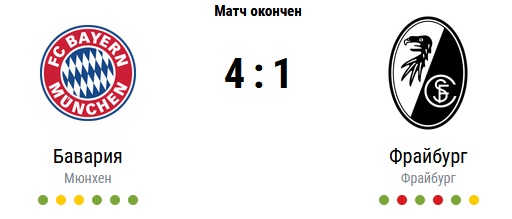 Рис. 1Предматчевый расклад (рис. 2), т.е. аннотация к матчу: дата и место проведения, стадион, количество зрителей на трибунах, имена судей. Выбор аспектов, освещенных в предматчевом раскладе на одном сайте может отличаться от другого. Так, на сайте «Советского спорта» в предматчевом раскладе указан турнир, в рамках которого проводится матч, порядковый тур соревнования, дата и место проведения игры, главный арбитр встречи и автор трансляции. Сравним с сайтом издания «Чемпионат.com», в котором данный элемент спортивной текстовой онлайн-трансляции комбинируется с элементом «табло». В данном случае предматчевый расклад включает дату проведения матча, порядковые группу и тур в рамках конкретного соревнования, стадион, на котором будет проведена встреча, а также полностью судейскую бригаду, которая обслуживает матч.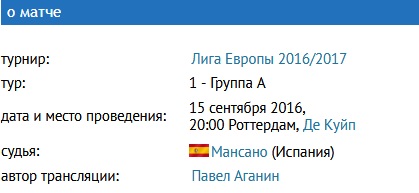 Рис.2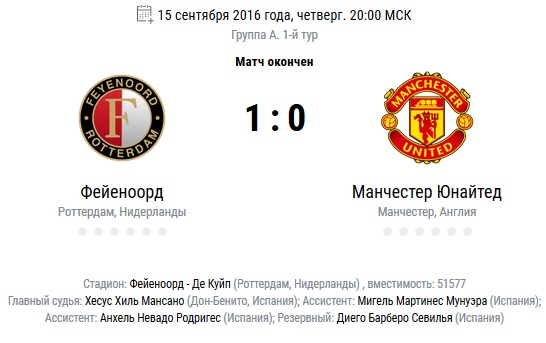 Рис. 3Собственно текстовая трансляция (рис. 4), т.е. основной элемент спортивной текстовой онлайн-трансляции. Мы полностью согласны с Р.В. Белютиным, который называет его «сердцевиной», так как без данного элемента невозможно существование формата спортивной текстовой онлайн-трансляции. Мы не можем полностью согласиться с исследователем, который ставит знак равенства между понятиями «текстовая онлайн-трансляция» и «репортаж о ходе матча», так как репортаж подразумевает обязательное включение с места события, в отличие от спортивной текстовой онлайн-трансляции, в которой имеют место «ретрансляции», когда ведущий описывает матч сидя перед телевизором. Тем не менее мы отмечаем, что это действительно наиболее близкие друг к другу медиатексты по жанровым и речежанровым признакам.Как отмечает ученый, «повествование в спортивной текстовой онлайн-трансляции имеет особенность – временные параметры, указывающиеся в левой части, показывают, что пользователь имеет дело с представлением событий в обратном хронологическом модусе – тот, кто хочет прочитать комментарии ко всему матчу, должен осуществлять скроллинг снизу вверх. Новая информация, таким образом, будет всегда располагаться в верхней части модуля».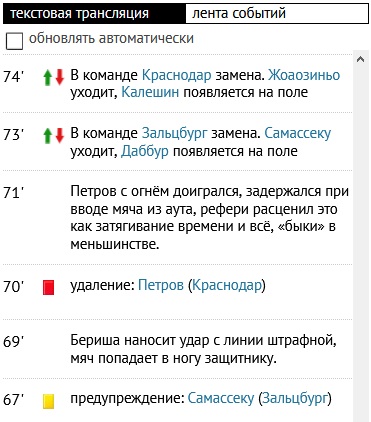 Рис. 4Составы команд (рис. 5). Непосредственные участники матча: основные составы команд, запасные, тренер. Обычно расположены либо в порядке позиции на футбольном поле, либо в порядке номера на майке. В воплощении данного и других элементов многое зависит от редакции, ее политики, желания улучшать графическое оформление спортивной текстовой онлайн-трансляции. Так, на сайте «Советского спорта» в разделе составов есть возможность проголосовать за лучшего игрока матча, а на сайте «Чемпионат.com» напротив фамилии каждого игрока можно увидеть флаг страны, чьим гражданином он является.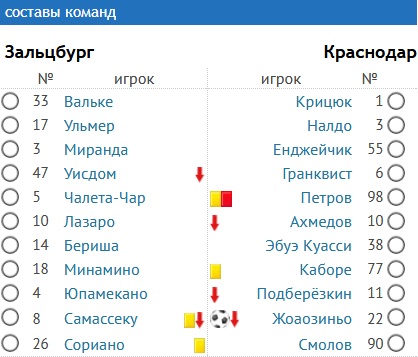 Рис. 5Чат (рис. 6). О.В. Лавриненко дает такое определение чату: «это речевой жанр неофициального, бытового интернет-общения, представляющий собой обмен сообщениями в режиме реального времени». Мы придерживаемся данной точки зрения и считаем, что чат как элемент спортивной текстовой онлайн-трансляции необходим, чтобы создавать сообщества в интернет-среде, предоставлять возможность высказаться аудитории и заставить её задержаться на конкретной веб-странице. На большинстве ресурсов такая возможность предоставляется только зарегистрированным посетителям, но это не отменяет тот факт, что большинство аудитории сохраняет анонимность. Лучший пример чата в спортивных интернет-СМИ можно найти на «Sports.ru», где годами сформировавшееся сообщество каждый день высказывается на острые спортивные темы.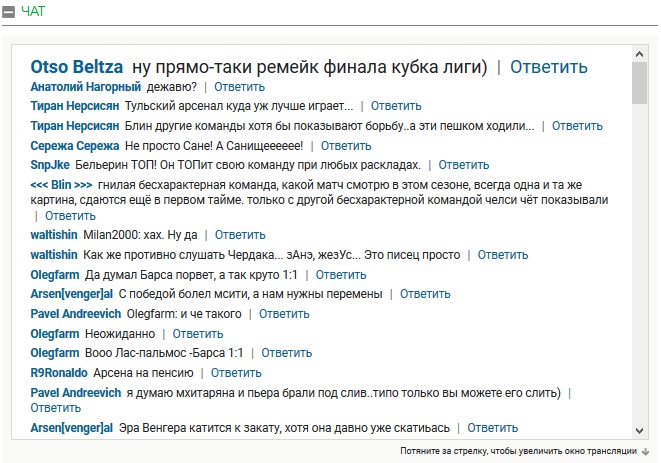 Рис. 6Гиперссылки (рис. 7). Один из основных признаков новых СМИ. В спортивной текстовой онлайн-трансляции основная функция – просветительская и рекламная. В спортивной текстовой онлайн-трансляции на сайте «Советского спорта» фамилии игроков и названия команд выделены гиперссылкой, при переходе на которую пользователь попадает на профиль игрока или команды, где содержится вся основная необходимая информация, а также все новости по определенному тегу.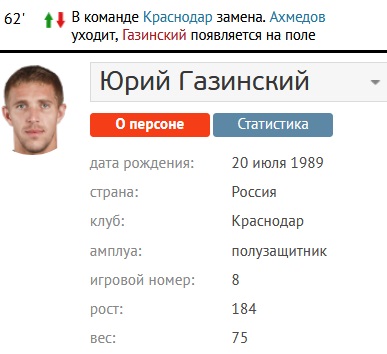 Рис. 7Мы сделали случайную выборку из двухсот спортивных текстовых онлайн-трансляций и определили факультативные элементы данного формата (Приложение 1). Факультативные элементы призваны разнообразить пользование спортивной онлайн-трансляцией и привлечь аудиторию на сайт. Также могут характеризоваться тем, что без них трансляция не теряет свою главную функцию – информирование. Лента событий, или протокол матча (рис. 8). Представляет собой краткую онлайн-трансляцию в чистом виде, когда нет описания события, а есть только факт свершившегося и зафиксированный момент времени. Она может быть выполнена в виде таблицы и обновляться в течение матча. Данный элемент удобен для тех, кто не хочет вдваться в подробности игры, но желает узнать основные события матча: голы, нарушения и др.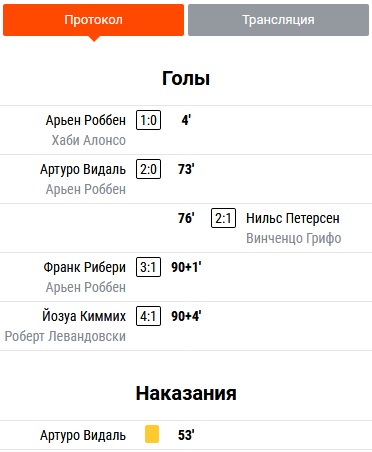 Рис. 8Расстановка игроков на поле (рис. 9). Удобный элемент для тех, кто глубоко разбирается в спорте. Наглядно демонстрирует тактические схемы команд. Данный элемент встречается исключительно в футболе из-за вариативности тактических схем в этом виде спорта и неограниченного количества замен в других командных видах.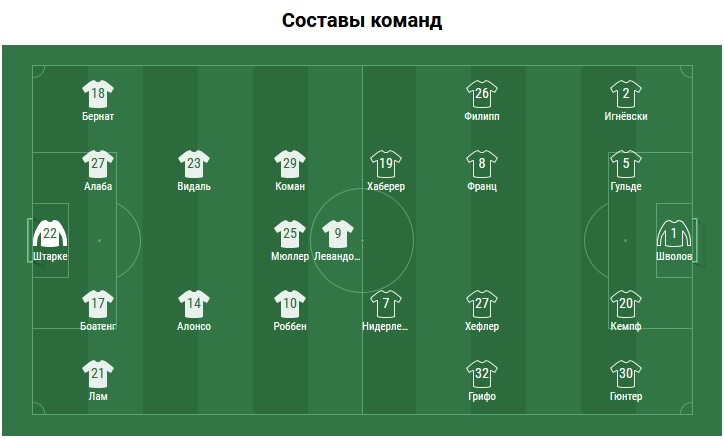 Рис. 9Таймлайн (рис.10), т.е. временная ось, на которой видно все основные моменты матча. Наведя курсор, можно посмотреть краткое описание момента. Встречается только в футболе и хоккее. Это можно связать с невысокой плотностью событий – например, в баскетболе одна команда набирает по 100 очков за матч, и каждый важный эпизод не уместится на временную ось. 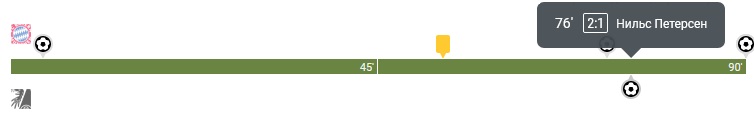 Рис. 10Кнопки «поделиться» в различных социальных сетях (рис. 11). Атрибут, который вошёл в обиход практически всех веб-страниц. Используется для рекламы и продвижения сайта, на котором ведётся спортивная онлайн-трансляция.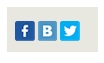 Рис. 11Итоговая статистика матча (рис. 12). Элемент, который могут себе позволить не все интернет-СМИ ввиду технических возможностей. Содержит информацию об ударах по воротам, владении мячом и прочие статистические данные. Приводится для сравнения одной команды с другой.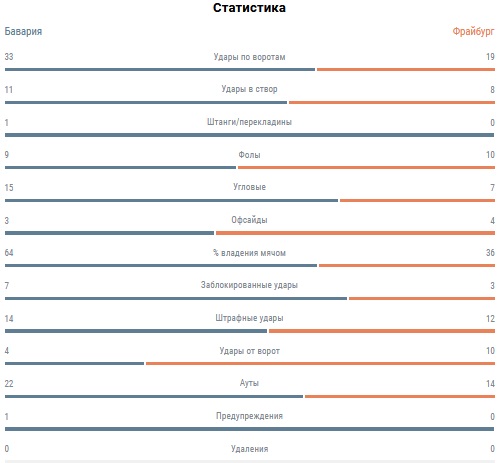 Рис. 11Мы также провели экспертное интервью (Приложение 2) с тремя сотрудниками издания «Советский спорт», Максимом Шитиковым, Игорем Сарычевым и Сергеем Разиным. Журналисты ведут спортивные текстовые онлайн-трансляции, и мы сделали несколько выводов исходя из их ответов на вопросы интервью.Отвечая на первый вопрос, все три респондента проводят аналогию между функциями спортивной текстовой онлайн-трансляцией и функциями телевидения.Так, Максим Шитиков утверждает, что «онлайн должен стать некой «телевизионной картинкой в виде букв», то есть читатель, который просматривает такую трансляцию, с помощью текста создает свою картину транслируемого матча или иного спортивного мероприятия». Второй респондент, Игорь Сарычев, отметил, что «цель текстовой трансляции не отличается от цели радио- или телерепортажа – рассказать о том, что происходит в матче». Третий опрашиваемый журналист, Сергей Разин, считает, что основная цель спортивной текстовой онлайн-трансляции – «предоставить читателю возможность следить за матчем в отсутствии возможности посмотреть встречу вживую или на ТВ». Ответы респондентов на первый вопрос подтверждают гипотезу, что спортивная текстовая онлайн-трансляция имеет признаки  телевизионного репортажа.Исходя из ответов на вопрос, в чем преимущество спортивной текстовой онлайн-трансляции над телевидением и радио, мы можем констатировать, что одна из характерных черт спортивной текстовой онлайн-трансляции – это доступность. Максим Шитиков говорит о доминировании технологий интернета над телевещанием в целом: «На мой взгляд, повезло, что сегодня болельщик не может представить свой день без телефона или планшета – да тот же компьютер человек просматривает чаще, чем телевизор. Поскольку в интернете не все каналы можно смотреть свободно в прямом эфире, то текстовая трансляция становится более простым способом узнать всю информацию о том или ином матче».Игорь Сарычев выделил основное преимущество спортивной текстовой онлайн-трансляции: «Если человек находится в пути, проще следить за игрой в текстовой трансляции, так как она требует не так много трафика, более доступна». Третий респондент, Сергей Разин, также отметил, что главное преимущество спортивной текстовой онлайн-трансляции – это «доступность в любом месте, где ловит мобильный интернет».Обобщая ответы респондентов на вопрос о том, что является самым сложным при освещении матча с помощью спортивной текстовой онлайн-трансляции, сделаем вывод, что наиболее сложно сохранять постоянную оперативность в написании текстовых сообщений, при этом сохраняя их емкость и красочность. Об этом говорит Максим Шитиков: «Текстовая трансляция должна постоянно обновляться. Отсутствие текста на протяжении одной-двух минут еще можно простить, но если задержка становится больше – это уже сигнал, что у автора что-то не так. Плюс, важно уметь написать о ключевом событии как можно быстрее, и авторы в своих трансляциях часто прибегают к предложениям небольшого объема».Второй респондент, Игорь Сарычев, пишет о сложностях во время ретрансляции матча: «Сложно оперативно рассказать о событиях, которые происходят быстро, один за другим. Вот недавно в конце матча «Манчестер Сити» - «Челси» произошла потасовка. После грубого фола Куна Агуэро на Давиде Луизе футболисты начали толкаться, к ним подключились тренеры, персонал. И за всеми уследить трудно. Самое главное, что произошло в том эпизоде: удалили Агуэро и Фернандиньо, который за пределами поля схватил Фабрегаса за шею. А еще в этот момент по желтой получили сам Фабрегас и Чалоба. Вот за что они получили, я к сожалению, не смог увидеть. А, может, оператор тоже не успел захватить такой момент. В таких случаях нужно о каждом эпизоде написать быстро и емко». Данный случай, описанный респондентом, является ретрансляцией матча, когда ведущий спортивной текстовой онлайн-трансляции работает не со стадиона, а рассказывает аудитории о происходящем на экране телевизора. Мы считаем, что сложности, возникшие в процессе работы, связаны именно с этим аспектом деятельности. Когда ведущий работает из гущи событий, качество текстовой трансляции не зависит от оператора или телевизионного комментатора, но зависит от самого автора спортивной текстовой онлайн-трансляции.Все респонденты дали положительный ответ на вопрос, помогают ли им элементы спортивной текстовой онлайн-трансляции при ее ведении. Из этого можно сделать вывод, что данные элементы очень важны как со стороны читателя, так и со стороны ведущего трансляции.Максим Шитиков пишет, что «это особенно помогает, когда рассказываешь о матче тех команд, за которыми редко следишь. Не все люди обладают феноменальной памятью, и такие подсказки – только в помощь. Особенно для читателя, который в большом информационном потоке мог что-то упустить». Второй опрашиваемый журналист, Игорь Сарычев, также дал утвердительный ответ на этот вопрос: «Чтобы трансляция получилось бодрой, тебя было интересно читать, можно иногда написать о чем-то отвлеченном, не касающемся самой игры. Тем более бывает так, что на поле ничего не происходит, поэтому это бездействие, так скажем, можно заполнить каким-нибудь интересным фактом или наблюдением». Сергей Разин согласен с коллегами: «Да, помогают. Минимальная необходимая информация позволяет оперативно использовать её для текстовой трансляции».Из ответов респондентов на этот вопрос мы можем сделать вывод, что чем больше факультативных элементов предусмотрено в спортивной текстовой онлайн-трансляции, тем качественнее и насыщеннее будет она сама.В своих ответах на вопрос, какие из элементов спортивной текстовой онлайн-трансляции они считают самыми важными для дополнения к основному тексту, а какие – ненужными, респонденты выделили много важных элементов  спортивной текстовой онлайн-трансляции, но сошлись лишь в нескольких. Игорь Сарычев описал важные элементы спортивной текстовой онлайн-трансляции со стороны читателя и со стороны ведущего, мы будем учитывать только выбор, касающийся читателя, так как спортивная текстовая онлайн-трансляция – это формат, популярность которого зависит в первую очередь от аудитории. Важными для аудитории элементами журналист назвал табло, предматчевый расклад, составы команд, чат, ленту событий, расстановка игроков на поле, таймлайн и итоговую статистику матча. Не важным элементом журналист назвал кнопки «поделиться» в социальных сетях. Первый респондент, Максим Шитиков, также считает, что «самый ненужный элемент – это кнопка «поделиться», потому что посетители как правило не пользуются этой функцией, у них нет желания рассказывать своим друзьям по социальным сетям, что есть такая вот текстовая трансляция.Остальные элементы по-своему важны, но со своей стороны бы выделил ленту событий, потому что человек, который не следил за матчем в режиме реального времени, после игры в основном просматривает самые ключевые моменты: например, в футболе это голы, нереализованные пенальти, травмы предупреждения и удаления. Для таких событий созданы специальные значки, благодаря которым читателю проще ориентироваться в тексте».Сергей Разин выделил следующие важные элементы спортивной текстовой онлайн-трансляции: «табло (счёт матча); составы команд (список игроков и тренер); чат (комментарии посетителей сайта); лента событий (или протокол матча); расстановка игроков на поле; таймлайн; итоговая статистика матча». Неважными журналист назвал предматчевый расклад (аннотация к матчу); гиперссылки; кнопки «поделиться» в социальных сетях.Таким образом, мнения двух респондентов совпали в том, что важнейшими элементами спортивной текстовой онлайн-трансляции являются табло (счёт матча); составы команд (список игроков и тренер); чат (комментарии посетителей сайта); расстановка игроков на поле; таймлайн; итоговая статистика матча. Мнения всех трех респондентов совпали в том, что лента событий (протокол матча) является одним из самых важных элементов онлайн-трансляции.Кроме того, двое из трех респондентов, не сговариваясь, согласились друг с другом в том, что кнопка «поделиться» в социальных сетях не является важным элементом текстовой онлайн-трансляции.Если несколько лет назад можно было утверждать, что краткие онлайн-трансляции используются спортивными сайтами реже полных, то сегодня ситуация поменялась, и чаще можно встретить короткую сводку о спортивном событии, нежели подробное описание каждого его момента. Тенденция спада популярности спортивных текстовых онлайн-трансляций в спортивных интернет-СМИ наблюдается в последний год. Многие редакции сокращают их количество, отказываются от проведения трансляций тех или иных спортивных событий, более избирательно подходят к вопросу выбора соревнований для трансляций.Мы совершили подсчет всех спортивных текстовых онлайн-трансляций в нескольких интернет-СМИ за один месяц 2017 года и один месяц 2018-го. Эксперимент сделан с целью сравнения, насколько упало число спортивных текстовых онлайн-трансляций на сайтах этих средств массовой информации. Хронологические рамки выбраны исходя из того, что за такой временной отрезок проходит достаточно матчей, и это даст объективную картину изменений. Конкретный месяц выбран случайным образом, но опираясь на цикличный календарь спортивных событий: соревнования, которые проходили в 2017 году, проводятся и на следующий год, поэтому их общее число примерно одинаково.Рис. 23	Приведенная диаграмма (рис. 13) позволяет сделать вывод о снижении востребованности спортивной текстовой онлайн-трансляции. Особое внимание вызывает портал «Чемпионат.com», который продолжает активно использовать данный формат и представляет наибольшее число видов спорта. Несмотря на это, количество трансляций на данном сайте упало на 25 процентов. Спортивная текстовая онлайн-трансляция имеет свою структуру, которая несвойственна другим форматам и жанрам в интернет-СМИ. Особенно много элементов включает структура футбольной текстовой онлайн-трансляции. Структуры как таковой нет у спортивной текстовой трансляции в социальных сетях. Так, в Twitter на каждое описание момента обычно отводится одно сообщение (твит), который тут же отправляется и отображается в ленте у подписчиков.Выводы по главе 1Опираясь на высказывание Н.А. Кузьминой о том, что медиатекст – это «гипероним таких терминов, как журналистский текст, PR-текст, публицистический текст, газетный текст, теле- и радио текст, рекламный текст, текст интернет-СМИ» , мы приходим к выводу, что тексты спортивной онлайн-трансляции являются медиатекстами, так как они публикуются в интернет-СМИ. Сравнивая медиатекст и публицистику, мы пришли к выводу, что медиатекст – более обширное понятие, потому что  публицистика является одним из типов медиатекста. Таким образом, не каждый спортивный медиатекст является публицистикой, но каждый публицистический текст о спорте является спортивным медиатекстом. Это можно также объяснить тем, что в публицистике ярко выражена авторская позиция по поставленной проблеме, когда как медиатекстом может являться как аналитический текст, например статья, так и информационный, такой как репортаж, анонс или заметка.3. 	 При анализе речевых жанров спортивной текстовой онлайн-трансляции мы решили опираться на типологию, которую предлагает Т.В. Шмелева. Согласно данной типологии существует четыре типа речевых жанров:1.   Информативные, цель которых – различные операции с информацией: ее предъявление или запрос, подтверждение или опровержение.2. Императивные, цель которых – вызвать осуществление/неосуществление событий, необходимых, желательных или, напротив, нежелательных.3. 		Этикетные, цель которых – осуществление особого события, поступка в социальной сфере, предусмотренного этикетом данного социума: извинения, благодарности, поздравления, соболезнования и т.д. 4. 		Оценочные, цель которых – изменить самочувствие участников общения, соотнося их поступки, качества и все другие манифестации с принятой в данном обществе шкалой ценностей.Мы считаем, что спортивная текстовая онлайн-трансляция – относительно новый формат интернет-медиа, а жанровые особенности медиатекстов данного формата позволяют говорить о его схожести с медиатекстами теле-, радио- и газетных репортажей.Структура формата спортивной текстовой онлайн-трансляции имеет обязательные и факультативные элементы. Обязательные элементы за редкими исключениями встречаются в спортивных текстовых онлайн-трансляциях всех доступных на сайте видов спорта, факультативные – в зависимости от целей и возможностей редакции интернет-СМИ.Обязательными элементами спортивной текстовой онлайн-трансляции являются табло, предматчевый расклад, текстовая трансляция, составы команд, чат и гиперссылки. Факультативные элементы спортивной текстовой онлайн-трансляции – это лента событий, расстановка игроков на поле, кнопки «поделиться в социальных сетях, таймлайн и итоговая статистика матча. При определении обязательных и факультативных элементов мы учитывали мнение опрошенных экспертов – журналистов издания «Советский спорт».Глава 2. Речежанровая специфика спортивной текстовой онлайн-трансляции в рунетеРечежанровый диапазон спортивных текстовых онлайн-трансляций разнообразен. В связи с этим остановимся на специфике речевых жанров, эксплицированных в текстах интернет-СМИ, а также коснемся речевых жанров в текстах спортивных онлайн-трансляций в Twitter, которые ведут спортивные профессиональные клубы. На основе полученных наблюдений сделаем выводы о языковых особенностях спортивных текстовых онлайн-трансляций.В исследовании речевых жанров спортивной текстовой онлайн-трансляции мы в первую очередь будем опираться на классификацию Т.В. Шмелевой, которая противопоставила четыре типа речевых жанров по коммуникативной цели: информативные, императивные, этикетные и оценочные.Опираясь на классификацию речевых жанров Т. В. Шмелевой, мы можем выделить речевые жанры, которые отражают суть каждого типа, описанного исследователем, характерны для спортивных текстовых онлайн-трансляций и соответствуют конкретным ее эпизодам.При рассмотрении фатических речевых жанров в спортивной онлайн-трансляции мы опираемся на типологию Т.Г. Винокур. Исследователь предложил пять основных разновидностей фатических речевых жанров: «ухудшающие и улучшающие межличностные отношения в прямой форме; ухудшающие и улучшающие межличностные отношения в косвенной форме, а также праздноречевые жанры, в которых отношения не улучшаются и не ухудшаются».2.1. Информативные речевые жанры спортивной текстовой онлайн-трансляцииЖанр нарратив мы считаем одним из базисных информативных речевых жанров, в том числе в спортивной текстовой онлайн-трансляции. Данный речевой жанр может встречаться практически на любом отрезке спортивной текстовой онлайн-трансляции, так как в течение всей трансляции ее ведущий ретранслирует события, происходящие в данный момент на матче, на экраны компьютеров и смартфонов, преобразовывая их в слова и образы.«Свисток на перерыв, отправляет арбитр команды в раздевалки!» («Sports.ru», «Ливерпуль» – «Боруссия Д», 14 апреля 2016 г.).В данном фрагменте информация представляется читателю текстовой трансляции в форме обращения к настоящему, которая реализуется через глагольную форму настоящего времени отправляет.«Милнер забрасывает с центра к штрафной. Аллен в касание подправляет мяч в сторону Старриджа. А вот Дэниэл на пас не успевает». («Футбол на Куличках», «Ливерпуль» – «Боруссия Д», 14 апреля 2016 г.).«Аллен покатил налево на Морено. Альберто продвинулся к центру и оставил мяч на Коутиньо, а бразилец разогнался и с дуги штрафной сходу вонзил мяч низом в цель под рукой Вайденфеллера, который не видел момента удара и падал уже по мячу, но не спас». («Футбол на Куличках», «Ливерпуль»  – «Боруссия Д», 14 апреля 2016 г.).Специфика спортивной текстовой онлайн-трансляции заключается в том, что она ведётся как на ТВ – в прямом эфире, следовательно, в ней употребляются преимущественно формы глаголов настоящего времени, либо прошедшего времени, описывающие только что свершившиеся события. Так, в первом примере автор ведет повествование в настоящем времени, что усиливает эффект присутствия читателя на месте событий. Во втором отрывке автор пользуется формами глаголов прошедшего времени, но как в первом, так и во втором случае речь идет о событиях, которые произошли только что.Как пишет Н. А. Пром, «в репортаже повествованию придается динамизм, связанный с протяженностью действия во времени и пространстве, повествование здесь – это отражение события в том виде, в каком оно происходило на самом деле, так как рассматриваемый жанр не терпит реконструкции, ретроспекции, творческого вымысла».«Мяч заметался по штрафной, сперва гости накрыли Обамейянга, а затем удар Филиппа был заблокирован». («Чемпионат.com», «Боруссия Д» – «РБ Лейпциг», 14 октября 2017 г.).«Слаломный проход Коутиньо и удар в дальний угол снова возвращает «красных» в игру». («Советский спорт», «Ливерпуль» – «Боруссия Д», 14 апреля 2016 г.).Важно отметить, что спортивная текстовая онлайн-трансляция – не полная стенограмма всего матча. Это описание интересных и важных для спортивного болельщика событий. Такими событиями могут быть голы удары по воротам, штрафные удары, желтые и красные карточки, конфликты на поле и другие неординарные действия со стороны кого-либо из участников спортивного мероприятия. Идеальная частотность сообщений в футбольной текстовой трансляции при таком наборе событий – одно сообщение каждые две минуты. В хоккейной, баскетбольной, теннисной текстовых онлайн-трансляциях частотность сообщений должна быть выше, так как там выше и плотность событий. Часто случается, что матч не насыщен интересными моментами или наоборот, их слишком много. В первом случае ведущий трансляции, как комментатор телевизионного спортивного репортажа, должен найти, что сказать, чтобы трансляция регулярно обновлялась. Во втором необходимо работать внимательно и оперативно. Любая спортивная текстовая онлайн-трансляция будет вестись с задержкой, каким бы исполнительным ни был ответственный за нее сотрудник. Минимальной эта задержка будет, если ведущий спортивной текстовой онлайн-трансляции находится непосредственно на стадионе. Если трансляция ведется перед телевизором – задержка между происходящими событиями и попаданием текстовой информации к читателю может увеличиться из-за слабого ТВ-сигнала.В спортивных текстовых онлайн-трансляциях в Twitter речевой жанр нарратива распространен так же, как и в трансляциях интернет-СМИ. Мы можем утверждать, что данный речевой жанр является константным для спортивных текстовых онлайн-трансляций.Информативный речевой жанр, который не так часто встречается в спортивной текстовой онлайн-трансляции – рассуждение. На наш взгляд, это обусловлено тем, что жанр рассуждения предполагает последовательное изложение мыслей, выражение авторской позиции, чего текст спортивной онлайн-трансляции не подразумевает в виду ее схожести с репортажем. Тем не менее этот речевой жанр постепенно приживается, и логично предположить, что причиной тому является желание ведущих спортивной текстовой онлайн-трансляции не только сообщать о событии, но и вести диалог с читателем, высказывать свое мнение.Рассуждение предполагает контекст, рождается на основе какой-либо ситуации. Другими словами, должна быть «точка отсчета», а затем уже – развитие мысли. В спортивной текстовой онлайн-трансляции такой точкой отсчета может служить само событие или матч.Именно так, в сочетании с речевым жанром нарратив, строится жанр рассуждение в текстах спортивной текстовой онлайн-трансляции. Журналист рассказывает о каком-либо факте, а затем на основании приведенных данных делится собственным взглядом на вещи, делает выводы, прогнозирует. Рассуждая, журналист зачастую пытается по-новому взглянуть на спортивное событие.Для речевого жанра рассуждения характерно присутствие форм глагола «мочь» и сослагательное наклонение в предложениях. «Рэмси стал очень много проигрывать борьбы у своих ворот, такими темпами Арсен Венгер его может быстро поменять». («Чемпионат.com», «Арсенал» – «Тоттенхэм», 18 ноября 2017 г.).«Угловой игроки «СКА-Хабаровск» вновь разыграли очень плохо, а ведь стандарты в таком матче могут многое решить». («Чемпионат.com», «Динамо М» – «СКА-Хабаровск», 14 октября 2017 г.).«К хорошему быстро привыкаешь, но мы все-таки неспособны, к сожалению, использовать каждый второй угловой у ворот шведов. А было бы неплохо». («Советский спорт», сборная Швеции – сборная России, 5 февраля 2017 г.).Так, используя формы слова «мочь», как в первом и втором примере, автор рассуждает, что теоретически осуществимо, но пока не свершилось. В третьем примере автор делится мыслями с читателями, сравнивая возможности двух команд, и в сослагательном наклонении подчеркивает, что эти возможности неравны. Для жанра рассуждения свойственен риторический вопрос, которым задается журналист. «Хендерсон просто отдал мяч на чужую половину поля, неужели думал, что Ориги способен на такой рывок??» («Советский спорт», «Ливерпуль» – «Тоттенхэм», 2 апреля 2016 г.).«Так может «Ак Барсу» нужно не случаться в запертую дверь, а просто выломать вместе с косяком?» («Советский спорт», «Ак Барс» – СКА, 29 декабря 2016 г.).А вот Квята перевели на «хард». 30 кругов до финиша — потянут? («Чемпионат.com», Гран-при Японии. Гонка, 9 октября 2016 г.).В обоих примерах через рассуждение автор ведет одностороннюю беседу с читателем, дает тому пищу для размышлений. Некоторые ведущие спортивных текстовых онлайн-трансляций используют данный прием редко, другие – несколько раз в каждой трансляции.Наличие синтаксически сложных конструкций, сложноподчиненных и сложносочиненных предложений – еще одна особенность рассуждения. Жанр предполагает связное, последовательное, логичное изложение мыслей, рассуждение должно формировать, рождать мысль, демонстрировать авторское отношение, раскрывать авторскую позицию. Таким образом, рассуждение – достаточно свободный жанр; жанр, который отчасти раскрывает личность через систему суждений и размышлений. Для текстов спортивной онлайн-трансляции данный жанр не является частотным, он встречается несколько раз в одном тексте. Стоит отметить, что в тексте спортивных онлайн-трансляций в Twitter речевой жанр рассуждения отсутствует совсем, так как формат данного микроблога подразумевает краткость и емкость.Частотный информативный речевой жанр в текстах спортивной онлайн-трансляции – предположение. Семантическое наполнение данного понятия – «версия, гипотеза, догадка». Ведущие спортивных текстовых онлайн-трансляций делают предположения по поводу хода игры, развития каких-либо ситуаций вне матча и прочее. Т.В. Шмелева, описывая речевые жанры, выделяет информативный речевой жанр прогноза. Предположение фактически и является прогнозом, только основанным на каких-либо фактах, догадках. Жанр предположение допускает определенную долю субъективизма, ведь журналисты стремятся сделать предположения исходя из жизненного опыта, здравого смысла, создавшейся ситуации и собственных ощущений.Коре был хорош в завершении атак, возможно сегодня увидим «Локомотив» с двумя нападающими на острие. («Советский спорт», «Локомотив» – «Базель», 17 января 2017 г.).Скорее всего, «Ницца» уже три мяча забить не сможет, но всё равно победить на своём поле для «Локомотива» также важно. («Чемпионат.com», «Локомотив» – «Ницца», 22 февраля 2018 г.).И если бы не гениальная игра нашего голкипера Романа Черных, то все закончилось гораздо раньше и не столь драматично. («Советский спорт», сборная России – сборная Швеция, 17 января 2017 г.).Исходя из приведенных примеров, в текстах спортивной текстовой онлайн-трансляции речевой жанр предположения воплощается одинаковыми способами: при помощи вводных конструкций, таких, как возможно в первом примере и скорее всего  во втором примере. Кроме того, предположение реализуется с помощью устойчивого сочетания если бы, как в третьем примере.2.2. Императивные речевые жанры спортивной текстовой онлайн-трансляцииЕсли у одних авторов спортивной текстовой онлайн-трансляции  текст строится на речевом жанре предположения, то у других – на императивном речевом жанре – убеждении. Этот речевой жанр, на наш взгляд, рождается на основе какой-либо ситуации или проблемы, при которой автор ставит своё мнение во главу угла и таким образом «пропагандирует» его среди читателей. Речевой жанр убеждения нередко встречается в тексте спортивной онлайн-трансляции.«Этот гол, определённо, раскроет игру! Очень интересно, что будет дальше!» («Чемпионат.com», «Ливерпуль» – «Боруссия Д», 14 апреля 2016 г.).«Во втором тайме было много стыков, но не настолько же»! («Sports.ru», «Анжи» – «Рубин», 2 марта 2018 г.).«Озил раскрывал контратаку хозяев три на три, но слишком рано сбагрил мяч на Ляказетта, которому в окружении как раз всех оставшихся троих соперников ничего не оставалось, кроме как заработать штрафной». («Sports.ru», «Арсенал» – «Челси», 3 января 2018 г.).В процитированных текстах авторы отличаются категоричностью высказываний, в этом и реализуется жанр убеждения. Это реализуется с помощью таких фраз, как определенно; но не настолько же; слишком рано. Во всех случаях спортивный журналист чересчур уверен в своих знаниях и даже немного эмоционален по отношению к адресату своего сообщения. Он не призывает занять его сторону в определенном вопросе, а просто приводит аргументы, соглашаться с ними или нет – выбор остается за адресатом, то есть за читателем данной спортивной текстовой онлайн-трансляции. В третьем примере особенно ярко выражена категоричность автора относительно своих суждений. Об этом нам позволяют говорить встречающиеся в его речи утверждения: слишком рано сбагрил, ничего не оставалось, а также предлог кроме. Таким образом автор убеждает читателя в своей правоте и доказывает, что его позиция – единственно верная. Императивные речевые жанры зачастую реализуются в текстах спортивных онлайн-трансляций в виде обращения к читателю, когда автор материала создает видимость диалога с ним. Рассмотрим речевые жанры предложения и совета, которые часто используется журналистами в спортивных текстовых онлайн-трансляциях.Данный жанр часто используется в начале спортивной текстовой онлайн-трансляции, когда ее ведущий не прямым текстом предлагает остаться на странице и следить за спортивным событием именно на данном сайте.«Всем привет! Чемпионат России возобновляется в Каспийске, где нет снега и отмена матчу не грозит. Присоединяйтесь!» («Sports.ru», «Анжи» – «Рубин», 2 марта 2018 г.).«Добрый вечер! «Советский спорт» приглашает вас на текстовую трансляцию ответного матча в противостоянии «Зенита» и «Селтика» в Лиге Европы». («Советский спорт», «Зенит» – «Селтик», 22 февраля 2018 г.).«Не пропустите текстовую трансляцию на Sportbox.ru!» («Sportbox.ru», «Ливерпуль-Боруссия», 14 апреля 2016 г.).В спортивной текстовой онлайн-трансляции императивные речевые жанры совета и предложения реализуются при помощи глаголов множественного числа в повелительном наклонении и сложных форм настоящего и будущего времени.«Пахарь-Рэмзи и в обороне отрабатывает, и по воротам бьет. Хорошо это или плохо — неизвестно: вспомните поговорку про двух зайцев. Партнеры не помогают обороне». («Sports.ru», «Арсенал» – «Манчестер Сити», 1 марта 2018 г.).«Менее часа до начала матча! Гости уже объявили свой состав, знакомимся». («Советский спорт», «Амкар» – «Зенит», 9 апреля 2016 г.).Ведущие спортивной текстовой онлайн-трансляции не всегда используют речевые жанры предложения и совета с целью привлечения внимания читателей. Иногда это происходит спонтанно, чтобы наладить с читателем диалог, как в первом примере, где ведущий, обращаясь к читателям, предлагает проанализировать вместе с ним игру футболиста «Арсенала» Рэмзи. Во втором случае автор вводит читателей в курс дела, советуя им ознакомиться с составами команд.Другой речевой жанр, который часто встречается в начале текста спортивной онлайн-трансляции, а также перед началом следующего отрезка матча, – это призыв. Данный речевой жанр употребляется авторами спортивных текстовых онлайн-трансляций в качестве эмоционального толчка зрителю, чтобы настроить его на нужный лад.«Матч начался. Погнали!» («Sports.ru», «Арсенал» – «Манчестер Сити», 1 марта 2018 г.).«ПОЕХАЛИ! Первый спорный мяч в пользу химчан. Огастин постарался». («Советский спорт», «Реал» – «Химки», 7 апреля 2016 г.).В приведенных отрывках интерес представляют слова погнали и поехали, которые частотны при употреблении в разговорной речи и являются воплощением речевого жанра призыва.	В спортивный текстовых онлайн-трансляциях в Twitter этот речевой жанр также распространен.«Вперед, сине-бело-голубые!» (Официальный Twitter-аккаунт ФК «Зенит», «Уфа» – «Зенит», 1 апреля 2018)В Twitter, как мы уже отмечали, большинство спортивных текстовых онлайн-трансляций ведутся с профилей спортивных клубов. Зачастую это может означать «ангажированность» со стороны сотрудника клуба, который ведет спортивную текстовую онлайн-трансляцию. В тексте он поддерживает свою команду. В данном примере речевой жанр призыв реализован через слово вперед.2.3. Этикетные речевые жанры спортивных текстовых онлайн-трансляцийЭтикетные речевые жанры текстов спортивной онлайн-трансляции не отличаются разнообразием, но такие жанры, как приветствие, представление и прощание, обязательны для спортивной текстовой онлайн-трансляции. Они используются для взаимодействия с читателем перед началом матча и после его окончания.«Добрый вечер, дорогие друзья! Портал Sovsport.ru предлагает вашему вниманию текстовую он-лайн трансляцию матча Лиги Европы. В ответном четвертьфинальном матче «Ливерпуль» принимает на своем поле дортмундскую «Боруссию». Начало трансляции в 22.05 (мск). Ведущий – Андрей Тиссен» («Советский спорт», «Ливерпуль-Боруссия», 14 апреля 2016 г.).В данном примере – приветствие, выраженное этикетной формой добрый вечер, и представление: ведущий – Андрей Тиссен.Не все ведущие представляются читателям перед началом спортивной текстовой онлайн-трансляции, поэтому и речевой жанр представления не всегда присутствует в тексте.«На этом текстовая он-лайн трансляция портала Sovsport.ru подошла к концу. С вами был Андрей Тиссен. Спасибо за внимание и до новых встреч» («Советский спорт», «Ливерпуль» – «Боруссия Д», 14 апреля 2016 г.).В примере – повторное представление и прощание, весьма стандартное по языковой реализации. Прощание подобной формы или схожей с ней  наиболее часто встречаются в текстах спортивных онлайн-трансляций.Если приветствие – константный речевой жанр спортивной текстовой онлайн-трансляции, то прощание таковым не является. Иногда ведущий завершает трансляцию нестандартно, например, подведением итогов матча.«Арсенал» вымучил гол Уилшера и почти забил второй, но расклеился после сомнительного пенальти на Азаре. «Челси» вцепился в соперника и вроде бы добыл победу, однако это же Англия — Бельерин в дополнительное оформил камбэк, а Мората и Дзаппакоста чуть не забили снова вообще на флажке. Огненное лондонское дерби». («Sports.ru», «Арсенал» – «Челси», 3 января 2018 г.).Речевой жанр приветствия в речевой практике ведущих спортивных текстовых онлайн-трансляций не всегда реализуется стандартными приемами. Так, в матче между московским «Локомотивом» и молдавским «Шерифом» автор начал трансляцию с того, что процитировал гимн Приднестровской Молдавской республики. Цитирование песен, афоризмов – частотный прием телевизионных комментаторов, которые работают на футбольных репортажах.«Мы славу поем Приднестровью! Здесь дружба народов крепка!» Московский "Локомотив" прилетел в чудесный теплый край, где случается много удивительного, и сыграет матч Лиги Европы с тираспольским "Шерифом". О самых интересных событиях этого матча вам расскажет Виталий Саблин. Начинаем в 22.05 по московскому времени!» («Спорт-Экспресс», «Шериф» – «Локомотив», 19 октября 2017 г.).Еще один частотный, но не константный речевой жанр спортивной текстовой онлайн-трансляции – обращение. Чаще всего данный речевой жанр применяется авторами спортивных текстовых онлайн-трансляций совместно с речевыми жанрами представления или прощания.«Здравствуйте, уважаемые поклонники футбола!» («Советский спорт», «Локомотив» – «Краснодар», 23 октября 2017 г.).Данный речевой жанр употребляют не все авторы спортивных текстовых онлайн-трансляций, многие обходятся только приветствием. Это, на наш взгляд, делает взаимодействие автора с аудиторией менее официальным.Этикетный речевой жанр, который ведущие спортивных текстовых онлайн-трансляций применяют исключительно в заключении своего повествования – благодарность. Данный речевой жанр также заимствован из телевизионных репортажей и применяется с целью поблагодарить читателя за потраченное на прочтение текста время.«Спасибо, что были с нами, увидимся на играх РФПЛ!» («Зенит» – «Урал», 22 апреля 2017 г.).«Спасибо за внимание и до встречи на футболе!» («Аякс» – «Шальке-04», 13 апреля 2017 г.).2.4. Оценочные речевые жанры спортивной текстовой онлайн-трансляцииИсходя из жанровой специфики текстовой онлайн-трансляции и её жанрового сходства с радийным, телевизионным и газетным репортажем можно с уверенностью говорить, что ей присущи и оценочные речевые жанры, которые можно встретить практически в каждой спортивной текстовой онлайн-трансляции. Одним из таких жанров можно выделить оценочный речевой жанр одобрения, часто эксплуатируемый авторами спортивных текстовых онлайн-трансляций. Речевой жанр одобрения примечателен позитивной, но тем не менее сдержанной оценкой объекта или ситуации, которую комментирует автор.К одобрениям мы, наряду с Н.В. Орловой, относим «различного рода «я-высказывания», в фокусе которых находится субъект и его состояние. Одобряя, говорящий подчеркивает: некое положение дел кажется ему хорошим. Предикатами таких высказываний являются слова со значением психического переживания (нравится, удовольствие, впечатление и т.д.)».Как отмечал в своей работе М. М. Бахтин, «говоря об оценочных  речевых жанрах, мы имеем дело не с отдельным словом как единицей языка, а с завершенным высказыванием и с конкретным смыслом – содержанием данного высказывания. В случае экспрессивной интонации она принадлежит высказыванию, а не слову».«Виллиан справа подавал в район вратарской, но здесь довольно уверенно на выходе сыграл Гомес, забрав снаряд в свои перчатки. Просто, зато эффективно» («Футбол на Куличках», «Уотфорд» – «Челси», 3 февраля 2016 г.).В данном отрывке речевой жанр «одобрение» представляют фразы «довольно уверенно сыграл» и «просто, зато уверенно». Приведенные высказывания комментатора текстовой онлайн-трансляции, в которых используются наречия, четко характеризуют его отношение к одному из объектов высказывания и позволяет нам называть данный речевой жанр одобрением.«Несмотря на «вне игры», Патрисиу справляется с ударом в упор в исполнении Хавьера Эрнандеса!» («Советский спорт», сборная Португалии – сборная Мексики, 2 июля 2017 г.).В приведенном отрывке речевой жанр одобрения реализуется через другой речевой жанр – нарратив. Автор просто констатирует факт происходящего на поле, но в определенном контексте. Этому также способствуют глагол «справляется», употребленный по отношению к герою эпизода вратарю Патрисиу с позитивной коннотацией, и единицы спортивной лексики «вне игры» и «удар в упор», которые служат дополнительными условиями происходящего.«Калачёв старался разогнать контратаку сборной Белоруссии, однако Серхио Рамос легко перехватил передачу по флангу». («Чемпионат.com», сборная Испании – сборная Белоруссии, 15 ноября 2014 г.).В данном отрывке речевой жанр одобрения применен автором сразу по отношению к двум субъектам – белорусскому футболисту Калачеву и испанскому, Рамосу. В первом случае одобрение воплощается в глаголе «старался», который имеет положительную коннотацию. Во втором данный речевой жанр представляет фраза «легко перехватил».«Хорош Коутиньо, но зарабатывает он только угловой для своей команды! Получил пас бразилец от Фирмино, лихо разбросал финтами соперников по центру и с дуги штрафной бил в левую "шестерку". Мимо, но мяч скользнул по ноге защитника» («Футбол на Куличках», «Ливерпуль» – «Боруссия Д», 14 апреля 2016 г.).В данном примере интерес, помимо краткого прилагательного «хорош», представляет наречие «лихо», а также словосочетания «разбросал финтами» и «мяч скользнул по ноге защитника». Слово «лихой», определяемое в словаре С. И. Ожегова как ‘молодецкий, удалой’, вносит дополнительную положительную коннотацию во всё сообщение, как и словосочетание «разбросал финтами», которое можно растолковать как «обыграл соперников с помощью специальных приёмов». Это словосочетание является спортивным жаргонизмом. Мы считаем, что словосочетание «мяч скользнул по ноге защитника» играет не последнюю роль в воплощении данного речевого жанра, потому что тем самым автор подчеркивает, что, несмотря на промах, футболист совершил полезное действие, заработав угловой. В данном словосочетании употреблен как спортивный жаргонизм – мяч скользнул, что значит мяч едва задел, так и спортивный термин – защитник.Оценочный речевой жанр порицания в спортивной текстовой онлайн-трансляции  журналисты позволяют себе не  так часто, как остальные речевые жанры, рассматриваемые нами, но тем не менее их можно встретить.«И кто тут претендует на выход в финал Лиги Чемпионов? Покажите мне его! Безобразно играет сегодня «Манчестер Сити», не создавая ровным счетом ничего в атаке, и играя невероятно плохо в обороне» («Футбол на Куличках», «Саутгемптон» – «Манчестер Сити», 1 мая 2016 г.).В данном примере автор трансляции очень недоволен игрой одной из команд, и это видно в каждом его слове: риторический вопрос, риторическое восклицание, а также словосочетания, которые наиболее ярко отражают его отношение к происходящему на поле: безобразно играет, не создавая ровным счетом ничего, играя невероятно плохо.«Не пора ли «Тосно» вернуться в условный чемпионат Ленобласти? В премьер-лиге ребята смотрятся неорганично». («Sports.ru», ЦСКА – «Тосно», 1 декабря 2017 г.).В приведенном примере ведущий спортивной текстовой онлайн-трансляции высказывает недовольство командой через речевой жанр порицания. Это воплощается в таких фразах, как условный чемпионат Ленобласти, ребята смотрятся неорганично. Такими речевыми оборотами автор намеренно снижает спортивную ценность объекта своего порицания. Кроме того, присутствие частицы «ли» придает риторическому вопросу ведущего большую негативную коннотацию.«Ну, здрасти! Лазарев два из двух штрафных смазал». («Советский спорт», ЦСКА – «Жальгирис», 1 апреля 2016 г.).В данном отрывке автор использует просторечные выражения и констатирует неудачные действия игрока во время игры. В совокупности это воплощено в речевой жанр порицания.Помимо речевого жанра одобрения, в спортивной текстовой онлайн-трансляции часто встречается и похожий на него, но более эмоциональный речевой жанр – восхищение.«Вот это сейв от Скорупски! Мама дорогая! Инсинье вывели одного на левый фланг, откуда Лоренсо направил мяч в центр, где Игуаин без помех бил сильно в правую "шестерку", куда дернулся и Скорупски, буквально вытащивший «мертвый» мяч!» («Футбол на Куличках», «Наполи» – «Эмполи», 31 января 2016 г.).Данный пример ярко иллюстрирует манеру авторов текстовой онлайн-трансляции копировать разговорный стиль спортивных комментаторов на телевидении. Это подтверждает обилие риторических восклицаний,  что характерно именно для телевизионного репортажа. Объектом восхищения автора является вратарь Скорупский, который спас свою команду от гола. Помимо риторических восклицаний, на это указывает фраза «буквально вытащивший «мертвый» мяч». «Вытащить мертвый мяч» можно растолковать как «отбить мяч, который неминуемо должен был залететь в ворота». Эта фраза причисляется к спортивному жаргонизму. Наречие «буквально» только усиливает эффект сказанного. Помимо этого, комментатор подчеркивает, в насколько выгодных условиях находилась противоборствующая сторона, от чего спасение вратаря выглядит еще более впечатляющим.«ДЖАНАЕВ!!! Ракета! Монстр! ПОКЕМОН!!! Вытащил! ВЫ-ТА-ЩИЛ! («Советский спорт», «Ростов» – ПСВ, 28 сентября 2016 г.).В приведенном примере автор спортивной текстовой онлайн-трансляции не скрывает восхищения от вратаря «Ростова» Джанаева, который отразил пенальти. Речевой жанр восхищения здесь воплощен в метафорах, которые ведущий трансляции адресует вратарю: Ракета! Монстр! ПОКЕМОН!!! Кроме того, множество восклицаний, лексический повтор и графическое выделение текста прописными буквами также влияют на эмоциональную характеристику сообщения.2.5. Фатические речевые жанры спортивной текстовой онлайн-трансляцииКак упоминает в своем исследовании Т.В. Шмелева, «четыре охарактеризованных типа речевых жанров не исчерпывают всех коммуникативных задач, осуществляемых в речи». Так, фатические речевые жанры, в понимании Т.Г. Винокур, – «это вступление в общение, имеющее целью предпочтительно само общение».Рассмотрим фатические речевые жанры текстов спортивной онлайн-трансляции.Изучив речежанровую структуру спортивных текстовых онлайн-трансляций, мы можем заключить, что фатические речевые жанры применяются в текстах данного формата нечасто. Это можно связать с тем, что фатические речевые жанры имеют опосредованное воздействие на аудиторию, когда как одной из главных задач ведущего спортивной текстовой онлайн-трансляции является налаживание контакта с читателем. Тем не менее выделить несколько фатических речевых жанров, характерных для спортивной текстовой онлайн-трансляции, представляется возможным.Наиболее частотным фатическим речевым жанром спортивной текстовой онлайн-трансляции мы считаем удивление. Данный речевой жанр мы относим к типу праздноречевых жанров, то есть таких жанров, в которых межличностные отношения поддерживаются на определенном уровне, не улучшаются, но и не ухудшаются.«ДИИИИЧЬ! ДВОЙНАЯ ШТАНГАААА! Санчес пробил в обе стойки одним ударом — мяч попрыгал по линии за спиной Куртуа, успевшего кончиками пальцев отправить его в это увлекательное путешествие на грани!» («Sports.ru», «Арсенал» – «Челси», 3 января 2018 г.).«КААААК?! Ляказетт расстреливал ворота в упор! С паузой, вздохом, прицелом и замахом! Но Куртуа бросился под мяч и спас!!»В приведенных контекстах речевой жанр удивления реализован с помощью приемов риторических вопроса и восклицания, графического выделения текста прописными буквами и множественными повторениями гласных, что добавляет аудиальный эффект.Говоря о фатических речевых жанрах, которые улучшают или ухудшают межличностные отношения, для текстов спортивных онлайн-трансляций наиболее характерны фатические речевые жанры, ухудшающие межличностные отношения в косвенной форме.Так, ведущие спортивных текстовых онлайн-трансляций весьма часто применяют в своей речевой практике речевой жанр иронии.«Квят проходит Алонсо! Правда, только в борьбе за 16 место». («Чемпионат.com», Гран-при Японии. Гонка, 9 октября 2016 г.).В приведенном примере автор иронизирует над ситуацией, происходящей во время гонки. Ведущий сначала сообщает читателю лишь часть информации о положении гонщиков, после чего добавляет контекст.«Ух, как страшно... целый второй удар в сторону ворот Зенита. Лунев зычно зевает в этот момент и провожает мяч глазами». («Советский спорт», «Зенит» – «Селтик», 22 февраля 2018 г.).В приведенном отрывке автор насмехается над пассивной игрой шотландского «Селтика». Речевой жанр иронии воплощен в словосочетании ух, как страшно и оксюмороне целый второй удар.К фатическим речевым жанрам спортивной текстовой онлайн-трансляции, ухудшающим межличностные отношения, мы также относим издевку.Победный гол забил Дзюба, удален во второй половине матча был Макеев - в общем, красно-белые провели во всех смыслах запоминающийся для себя матч. («Советский спорт», «Зенит» – «Спартак», 16 апреля 2016 г.).В приведенном контексте автор спортивной текстовой онлайн-трансляции буквально насмехается над «Спартаком», подчеркивая, что команда пропустила гол от бывшего игрока и заработала удаления, а также называя эту игру запоминающейся.Выводы по главе 2Предпринятое нами исследование позволяют сделать следующие выводы:Речевая практика ведущих спортивных текстовых онлайн-трансляций включает информативные, императивные, этикетные, оценочные, а также фатические речевые жанры. Наиболее частотны в текстах данного формата информативные и оценочные речевые жанры, реже всего встречается фатика. Частотность информативных речевых жанров можно связать с тем, что информативный речевой жанр нарратива – основной для речевой практики ведущих, на нем строится вся трансляция. Причина частотности оценочных речевых жанров в том, что ведущий спортивных текстовых онлайн-трансляций нацелен на формирование мнения аудитории, чему и способствуют данный тип речевых жанров. Фатические речевые жанры встречаются в спортивной текстовой онлайн-трансляции редко, потому что у них нет коммуникативной цели, следовательно, они имеют опосредованное воздействие на аудиторию.Базовыми информативными речевыми жанрами спортивной текстовой онлайн-трансляции мы считаем нарратив (повествование), рассуждение и предположение. Жанры рассуждения и особенно нарратива являются основными в речевой практике ведущего спортивной текстовой онлайн-трансляции.Базовыми императивными речевыми жанрами спортивной текстовой онлайн-трансляции мы считаем такие речевые жанры, как убеждение, предложение, совет и призыв. Речевой жанр убеждения применяется авторами для донесения мнения автора в утвердительной форме и формирования мнения у аудитории.Речевые жанры предложения и совета несут вспомогательную функцию в речевой практике ведущего спортивной текстовой онлайн-трансляции: с их помощью автор взаимодействует с аудиторией, приглашает к чтению текста, предлагает ознакомиться с той или иной информацией.Речевой жанр призыва имеет эмоциональный окрас и также используется в качестве приглашения к чтению спортивной текстовой онлайн-трансляции, но в менее официальной форме. В спортивных текстовых онлайн-трансляциях в Twitter данный речевой жанр используется как поддержка команд.Базовыми этикетными речевыми жанрами спортивной текстовой онлайн-трансляции мы считаем приветствие, представление и прощание. Данные речевые жанры  используются для взаимодействия с читателем перед началом матча и после его окончания. Данный набор речевых жанров за редким исключением употребляется в каждом тексте спортивной онлайн-трансляции. Базовыми оценочными речевыми жанрами спортивной текстовой онлайн-трансляции мы считаем одобрение, порицание и восхищение. На наш взгляд, речевой жанр одобрения примечателен позитивной, но тем не менее сдержанной оценкой объекта или ситуации, которую комментирует автор.Речевой жанр восхищения является наиболее эмоционально окрашенным среди всех перечисленных жанров. Этому в способствуют в том числе такие часто сопутствующие данному речевому жанру приемы, как множество восклицаний, лексический повтор и графическое выделение текста прописными буквами.Речевой жанр порицания встречается в спортивных текстовых онлайн-трансляциях реже, чем одобрение и восхищение. Мы связываем это с негативным окрасом данного жанра, когда как ведущий спортивной текстовой онлайн-трансляции, описывая события, нацелен предоставить аудитории красочную и, следовательно, позитивную картину происходящего.Фатические речевые жанры применяются в спортивной текстовой онлайн-трансляции нечасто, и выделить среди них базовые не представляется возможным. Тем не менее можно отметить фатические речевые жанры, которые периодически применяются авторами спортивных текстовых онлайн-трансляций. Это праздноречевой жанр удивления и фатические речевые жанры, ухудшающие межличностные отношения в косвенной форме – ирония и издевка. Однако данные речевые жанры не оказывают серьезного влияния на аудиторию, в отличие от речевых жанров по коммуникативной цели.Глава 3. Прагмастилистическая специфика спортивной текстовой онлайн-трансляции в рунетеРассмотрим прагмастилистическую специфику спортивной текстовой онлайн-трансляции с точки зрения ее языкового воплощения в лексическом, стилистическом аспектах. Также обратим внимание на особенности использования в текстах тропов, иконическую и графическую специфику  реализации.Под лексическим воплощением мы подразумеваем наиболее частотные приемы, которыми пользуются авторы при написании текстов спортивной онлайн-трансляции: фразеологизмов, спортивной лексики и элементов разговорной речи.Фигуры речи, используемые в текстах спортивной онлайн-трансляции, характеризуют стилистическое своеобразие изучаемого формата.Графические особенности состоят прежде всего в графическом выделении текста. Под графическим выделением текста мы подразумеваем написание слов или целых предложений прописными буквами.Картинки-индикаторы являются иконическим воплощением и служат иллюстрацией к событию, которое происходит на поле. Это первое, что видит читатель текстовой онлайн-трансляции, от чего повышается удобство её прочтения.3.1. ФразеологизмыСловарь лингвистических терминов определяет фразеологизм как «лексически неделимое, устойчивое в своем составе и структуре, целостное по значению словосочетание, воспроизводимое в виде готовой речевой единицы». В спортивной текстовой онлайн-трансляции фразеологизмы служат для украшения речи, придания красочности описываемым событиям.«Отаменди свалял дурака на Мхитаряне — совсем ненужный фол». («Sports.ru», «Арсенал» – «Манчестер Сити», 1 марта 2018 г.).В приведенном отрывке автор благодаря фразеологизму «валять дурака» подчеркивает, насколько ошибочным было действие защитника «Манчестер Сити» по отношению к нападающему «Арсенала».В спортивной текстовой онлайн-трансляции фразеологизмам отводится много места, они помогают автору, который скован временными рамками, емко и четко выразить свою мысль так, как он и хотел их преподнести.«Очень важно сейчас хозяевам забить второй мяч в чужие ворота, ведь ждут болельщики продолжения голевого пиршества. Кроме того, счет 1:0 довольно скользкий, и его не помешало бы упрочить» («Футбол на Куличках», «Манчестер Сити» – «Суонси», 12 декабря 2015 г.).В данном примере автор использует спортивный фразеологизм «скользкий счет». В своей работе О.А.Казеннова включает фразеологическую единицу «скользкий счет» в семантическое поле «опасность, риск, угроза»  и определяет данное семантическое поле как одно из наиболее значимым в дискурсе спортивного телевизионного репортажа. Напомним, что спортивная текстовая онлайн-трансляция во многом схожа с репортажем по языковым признакам, именно поэтому для нас актуально исследование О.А.Казенновой. «ГОЛ! Всё вернулось на круги своя… Уже точно можно говорить, что «Боруссия» в полуфинале ЛЕ! Хуммельс по зоне левого инсайда выдал проникающую передачу на Ройса, который выскочил на Миньоле, и спокойно послал мяч аккурат под дальнюю штангу!» («Чемпионат.com», «Ливерпуль» – «Боруссия Д», 14 апреля 2016 г.). «Взялся за ум "Ливерпуль". После короткой комбинации в центре мяч отправили направо на Клайна. Натаниэль навешивал с бровки на дальний угол вратарской, но Пищек смахивает мяч на угловой». («Футбол на Куличках», «Ливерпуль» – «Боруссия Д», 14 апреля 2016 г.).В первом примере с помощью фразеологизма «вернуться на круги своя» автор объясняет читателю спортивной текстовой онлайн-трансляции, что разница в счете в два мяча, которая была ранее, восстановлена, а значит, восстановлен и расклад сил на поле.Во втором примере фразеологизм «взяться за ум» означает, что футбольный клуб «Ливерпуль» наконец начал играть на своем уровне, как и должен был, чего до текущего момента не наблюдалось.Обе приведенных фразеологические единицы можно отнести к семантическому полю «ответственность, причастность, вовлечённость».Рассмотрев особенности использования фразеологизмов в текстах спортивной онлайн-трансляции, мы можем сделать вывод, что данный прием часто употребляется авторами, работающими в этом формате.3.2. ТропыСловарь лингвистических терминов дает следующее определние понятию «троп»: «оборот речи, в котором слово или выражение употреблено в переносном значении в целях достижения большей художественной выразительности». В текстах спортивной онлайн-трансляции тропы служат для эмоциональной окраски сообщения, а также для репрезентации оценки, как позитивной, так и негативной.«Контратаки — вот та аркебуза, из которой немцы выстрелили англичанам в живот. «Ливерпуль» еще и воздуху в легкие не набрал как следует, а Мхитарян и Обамеянг уже подарили Дортмунду ликование». («Чемпионат.com», «Ливерпуль» – «Боруссия Д», 14 апреля 2016 г.).В данном примере автор спортивной текстовой онлайн-трансляции неоднократно использует прием развернутой метафоры используя военную лексику и сравнивая выбранную контратакующую тактику команды с аркебузой. Более того, продолжая эту метафору, автор начинает следующую. Сначала он пишет, что дортмундская Боруссия выстрелила из аркебузы англичанам в живот, намекая на внезапность первого гола в их ворота, а после – что «Ливерпуль» еще и воздуху в легкие не набрал, а Мхитарян и Обамеянг уже подарили Дортмунду ликование». Этим автор хочет сказать, что команда, пропустившая первый мяч, еще не успела восстановить силы, а соперники сразу забили в их ворота и второй. «Можно сказать, что то противостояние (пусть и не в плей-офф) осталось за "Реалом". Текстовую трансляцию первого матча англо-испанского сражения проведет Мордовин Андрей». («Манчестер Сити» – «Реал», 26 апреля 2016 г.).В данном примере автор употребляет слово «сражение» из военной лексики, добавляя историческую отсылку к англо-испанской войне.Как пишет А.А.Елистратов, «эпохальные встречи команд с подачи болельщиков или спортивных комментаторов иногда именуются сражением, битвой, боем, прославляются или даже уподобляются отдельным историческим сражениям».Исследователь И.М. Юрковский классифицировал военно-спортивную лексику. Согласно его классификации, «в современной спортивной лексике можно выделить около 200 слов, заимствованных из военного дискурса». Это как метафорически переосмысленные военные слова, которые с течением времени стали общеупотребительными, так и слова, служащие синонимами часто используемым спортивным терминам.«Хозяева бегут в очередное наступление. Атака развивалась довольно стремительно». («Футбол на Куличках», «Челси» – «Сток Сити», 30 декабря 2017 г.).«Снаряд был доставлен на правый фланг, где у боковой линии Мозес заработал штрафной для своей команды». («Футбол на Куличках», «Челси» – «Сток Сити», 30 декабря 2017 г.).В первом приведенном контексте автор дважды пользуется военной лексикой. Словосочетание бегут в наступление заимствовано из военного дискурса, так же, как и слово атака. Ведущий спортивной текстовой онлайн-трансляции наверняка использовал элементы военной лексики неосознанно, так как данные примеры являются тем случаем, когда слово или словосочетание из одного дискурса приживается в другом.Во втором примере автор заменяет слово мяч словом снаряд, которое так же заимствованно из военной лексики и придает разнообразия речи ведущего спортивной текстовой онлайн-трансляции.А.А.Елистратов утверждает, что «использование военной лексики в спортивном языке закономерный и неизбежный процесс, во-первых, по причине исторической взаимосвязи войны и спорта, во-вторых, из-за схожих правил многих спортивных игр и боевых действий, в-третьих, из-за стремления к экспрессии в описании спортивных зрелищ. Безусловно, процесс метафоризации военной лексики в спорте является продуктивным, поскольку может вовлекать новые языковые единицы». «А вот и пожар в штрафной Вайденфеллера. Сильная сутолока и неразбериха. Игроки «Ливерпуля» и «Боруссии» отчаянно пытаются попасть по мячу. До удара по воротам так дело и не дошло» (Спорт-Экспресс», «Ливерпуль» – «Боруссия Д», 14 апреля 2016 г.).Метафоры частотны в спортивных текстовых онлайн-трансляциях. В приведенном примере автор называет несогласованные, хаотичные действия игроков в штрафной площади пожаром. Такой прием позволяет придать повествованию динамичности, ведь к этому стремятся все комментаторы спортивных текстовых онлайн-трансляций. Данное словосочетание можно также назвать спортивным фразеологизмом, так как он давно вошел в обиход комментаторов.Практически в каждой спортивной текстовой онлайн-трансляции неоднократно можно встретить метонимии.Как писала И.Г. Кожевникова, «именно путем метафорического переноса значений слов образуются профессионализмы и профессиональные жаргонизмы». В таких текстах спортивных онлайн-трансляций они по большей части служат для объединения множества лиц под один знаменатель – футбольный клуб.В спортивных текстах существует пять видов метонимии:по названию команды;по принимающей стороне;по клубным цветам;по географической принадлежности;по прозвищу команды. «И вот провел свою хорошую атаку "Саутгемптон"! Мяч удалось гостям доставить на правый фланг, откуда Седрик исполнил кросс в штрафную соперника» («Футбол на Куличках», «Арсенал» – «Саутгемптон», 2 февраля 2016 г.).«Красно-белые ожидаемо больше владеют мячом и атакует позиционно, гости явно ставят на контригру». («Sports.ru», «Спартак» – «Амкар», 21 октября 2017 г.).«И уже со следующего стандарта "Челси" открывает счет! Лондонцы снова оказались с мячом на чужой половине поля». («Футбол на Куличках», «Челси» – «Сток Сити», 30 декабря 2017 г.).В данных примерах проиллюстрированы типичные для любой спортивной текстовой онлайн-трансляции метонимии. Во всех случаях речь идет не о самом футбольном клубе, а только о его части – игроках, которые вышли на поле.В первом примере сначала происходит перенос по названию команды: "Саутгемптон" провел хорошую атаку – игроки команды «Саутгемптон провели хорошую атаку. Затем происходит перенос по принимающей стороне: хозяева – гости. Так как «Саутгемптон» тот матч играл в Лондоне, на стадионе «Арсенала», футболисты этого клуба на время матча называются гостями.Вторым примером проиллюстрирована метонимия с переносом по клубным цветам. Команда «Спартак» традиционно выступает в красно-белой форме, поэтому когда говорят «красно-белые» подразумевают игроки «Спартака». Данная метонимия распространяется почти на те клубы, цвета которых узнаваемы.В третьем контексте происходит перенос по географической принадлежности команды. Лондонцы здесь – игроки футбольного клуба «Челси», но в составе команды может не быть ни одно англичанина. Несомненно, наиболее часто встречающийся троп в текстах спортивной онлайн-трансляции – это эпитет. Применение эпитетов позволяет ведущим трансляций как придать описанию спортивных событий красочности и насыщенности (но не приукрашивать их), так и сделать текст более динамичным.Зачастую эпитеты в спортивных текстовых онлайн-трансляциях носят абстрактный характер и дают лишь общую картину происходящего:«МАММАНА! Очередной гениальный подкат защитника Зенита в своей штрафной». («Советский спорт», «Спартак» – «Зенит», 27 ноября 2017 г.).В данном сообщении автор посредством эпитета очередной гениальный подкат доносит до читателя, что защитник «Зенита» действует в конкретном матче удачно, и еще один эпизод это подтверждает.«Меняет Манчини схему своей команды на 4-4-1. Весьма разумное решение». («Чемпионат.com», «Динамо СПб» – «Зенит», 21 сентября 2017 г.).В приведенном контексте ведущий спортивной текстовой онлайн-трансляции высказывает свое мнение о поступке главного тренера «Зенита» посредством эпитета. «Диего Коста технично убрал мяч под себя и тут же получил по ногам». («Чемпионат.com», «Челси» – «Кристал Пэлас», 29 августа 2015 г.).В данном отрывке автор посредством эпитета технично и сопутствующим ему словосочетаниям весьма точно описывает ситуацию, происходящую на поле.Рассмотрев тропы в текстах спортивных онлайн-трансляций, мы делаем вывод, что наиболее частотными являются метафоры, эпитеты и метонимии.Данные художественные приемы основательно вошли в инструментарий спортивного журналиста, который, порой не задумываясь, вместо нейтрального высказывания употребляет схожее с ним по значению метафоричное.3.3. Спортивная лексикаСпортивная терминология является важнейшей составляющей речевой практики ведущих спортивных текстовых онлайн-трансляций. И.Г.Кожевникова отмечает, что «спортивные профессинализмы и жаргонизмы в силу их высокой частотности принадлежат к основным базовым группам лексики».«Полузащитник "Герты" сзади подножкой остановил Альберта Элиса. Будет штрафной с позиции левого инсайда». («Спорт-Экспресс», сборная Австралии – сборная Гондураса, 15 ноября 2017 г.).В данном примере – несколько терминов, значения которых непонятны человеку, не изучавшему и не интересующемуся спортом, в частности футболом, досконально.Полузащитник – игрок в футбольной команде, располагающийся в середине игрового поля. Штрафной – удар, который судья назначает в наказание за нарушение правил. Производится с той точки, где произошло нарушение. Инсайд – игрок в футбольной или хоккейной команде, занимающий в линии нападения положение между крайним и центральным игроками.Конечно, для аудитории спортивной текстовой онлайн-трансляции все эти термины хорошо знакомы, но новоприбывшая аудитория не сразу сможет вникнуть в суть повествования автора. Однако в спортивной текстовой онлайн-трансляции спортивная терминология является неотъемлемой частью текста, так как она, помимо глубины повествования и описания событий, помогает комментатору находить синонимы и не повторяться.«Право на довольно опасный штрафной заработали гости, Дрис Мертенс подошел к мячу, но очень неудачно он исполнил этот удар» (Футбол на Куличках», «Лацио» – «Наполи», 3 февраля 2016 г.).«Альбиоля прессингом "орлы" заставили чуть ли не до своих ворот дойти, после чего Рауль отдал пас через центр поля на партнера. Была возможность у кого-то из хозяев этот мяч перехватить, но повезло неаполитанцу» («Футбол на Куличках», «Лацио» – «Наполи», 3 февраля 2016 г.).В первом отрывке – пример того, как автор текстовой онлайн-трансляции с помощью спортивного термина штрафной разнообразил свою письменную речь и не повторился в дальнейшем. Во втором примере журналист с помощью спортивных терминов добавляет глубины повествованию.По словам И.Г.Кожевниковой, «все синонимы в специальной лексике являются равнозначными и могут быть охарактеризованы как термины-дублеты. Явление синонимии свидетельствует о сложности и разнообразии путей формирования специальной лексики. Исходя из полученных словарных данных, в спортивной лексике выделяется четыре тематические группы, в которых наиболее часто встречается явление синонимии».Спортивный жаргон также достаточно частотен в спортивных текстовых онлайн-трансляциях. Он служит журналистам как для описания ситуаций и событий, происходящих во время соревнования, так и для их субъективной оценки.«Джикия съел Кокорина в центре штрафной». («Советский спорт», «Спартак» – «Зенит», 27 ноября 2017 г.). «Кастро идет в подкат под Коутинью в центре поля и тут же извиняется и перед игроком и перед судьей. Вовремя. Мог получить горчичник» («Спорт-Экспресс», «Ливерпуль» – «Боруссия Д», 14 апреля 2016 г.).В первом примере автор употребляет такой спортивный жаргонизм, как съесть игрока. Данный жаргонизм можно растолковать как «с легкостью отобрал мяч».Во втором примере автор заменяет спортивный термин «желтая карточка» спортивным жаргонизмом «горчичник».Рассмотрев использование спортивной лексики в спортивных текстовых онлайн-трансляциях, мы можем сделать вывод, что как спортивные термины, так и спортивные жаргонизмы являются неотъемлемой частью речевой деятельности ведущих данных трансляций.В спортивной лексике очень частотно явление синонимии, что дает простор авторам при написании материалов. Кроме того, спортивная терминология придает тексту глубины и анализа, а спортивный жаргон приближает автора к болельщицкой среде.3.4. Элементы разговорной речиЭлементы разговорной речи в последние годы стали появляться не только в репортажах и таком новом жанре, как текстовая онлайн-трансляция, но и в аналитических жанрах на спортивную тематику. Это могут быть как риторические вопросы и восклицания и междометия, так и просторечия и сленговые слова.«Хорошо Зенит комбинирует в центре поля, но в атаке получается не айс». («Советский спорт», «Спартак» – «Зенит», 27 ноября 2017 г.).Селихов бдителен: сцапал мяч, полетевший от своего в створ.В первом примере автор материала сначала употребляет фразу не айс, вошедшую в обиход разговорной речи молодежи после рекламы жевательной резинки «Stimorol», где слово «айс» означает что-то позитивное, а «не айс» – напротив, негативное. Таким образом, в приведенном контексте  по смыслу данная фраза заменяема на нейтральное «плохо».Во втором отрывке автор  заменяет нейтральное слово «поймал» на разговорное «сцапал», при этом в целом весь текст является стилистически нейтральным. Такое смешение стилей делает текст разнообразнее, а авторский комментарий – острее.Ведущие спортивных текстовых онлайн-трансляций часто употребляют риторические вопросы и восклицания, а также междометия.«Хо-хо! Ну, дополнительного времени у нас точно не будет». («Футбол на Куличках», «Ливерпуль» – «Боруссия Д», 14 апреля 2016 г.).«Вот так игра! Коутинью навешивает с углового на ближнюю штангу, Сако оторвался от опеки, ворвался во вратарскую и боднул мяч в сторону ворот. И попал, конечно» («Спорт-Экспресс», «Ливерпуль-Боруссия», 14 апреля 2016 г).«Что же происходит!? Пищек танком вошёл в штрафную справа через лицевую, отдал на дальнюю штангу Обамейангу, который умудрился не попасть по мячу, находясь в метре от створа ворот!» («Советский спорт», «Ливерпуль-Боруссия», 14 апреля 2016 г.).Первый приведенный комментарий журналист начал с эмоционального междометия хо-хо, тем самым подготовив читателя к тому, что в дальнейшем написанное может его заинтересовать и очень удивить.Во втором случае и третьем случае мы видим риторическое восклицание и вопрос, соответственно. Эти приемы также побуждают интерес читателя к написанному и придают комментарию динамичности.Мы рассмотрели применение элементов разговорной речи в спортивной текстовой онлайн-трансляции. Стоит отметить, что в данном аспекте для спортивных текстовых онлайн-трансляций характерно наличие риторических вопросов и восклицаний, а также сленговых и просторечных слов и междометий.3.5. Фигуры речиФигуры речи используются в спортивной текстовой онлайн-трансляции для придания динамичности повествованию, их наличие или отсутствие зависит от авторского стиля ведущего трансляции. Наиболее частотными фигурами речи в текстах спортивной онлайн-трансляции являются парцелляция, бессоюзие, инверсия, градация.Фигуры речи делают текст спортивной текстовой онлайн-трансляции более схожим с речью телевизионных комментаторов. Такого эффекта позволяет добиться такой прием, как инверсия.«Справилась «Боруссия» с напором «Ливерпуля» и в последние минуты отодвинула игру от своих ворот. Очень комфортно себя чувствует немецкая команда» (Александр Митрофанов, «Sports.ru», «Ливерпуль-Боруссия», 14 апреля 2016 г.).Прием инверсии является одним из самых частотных в спортивных текстовых онлайн-трансляциях. Комментаторы таких трансляций стремятся уподобить свой комментарий комментарию телевизионному, где речь зачастую не упорядочена.Динамичности текстовой онлайн-трансляции добавляют приемы парцелляции и бессоюзия. «А вот и пожар в штрафной Вайденфеллера. Сильная сутолока и неразбериха. Игроки «Ливерпуля» и «Боруссии» отчаянно пытаются попасть по мячу. До удара по воротам так дело и не дошло» (Сергей Щабельский, «Спорт-Экспресс», «Ливерпуль-Боруссия», 14 апреля 2016 г).«Совсем чуть-чуть успокоилась игра. Но совсем немного». («Советский спорт», «Спартак» – «Зенит», 27 ноября 2017 г.).«Опаснейшая атака "Ливерпуля" прошла, Коутиньо простреливает во вратарскую, Лаллана мяч принимает и не может по нему попасть, находясь буквально в трёх метрах от створа ворот!» («Советский спорт», «Ливерпуль» – «Боруссия Д», 14 апреля 2016 г.)В первом и во втором примере автор использует прием парцелляции, чтобы передать атмосферу спортивного события. Этого удалось достичь за счет интонационного деления предложения на самостоятельные отрезки, за счет чего мы читаем его именно так, как задумал автор. В третьем отрывке автор достигает большей динамики повествования благодаря приему бессоюзия.Рассмотрев применяющиеся в спортивных текстовых онлайн-трансляциях фигуры речи, мы можем сделать вывод, что наиболее частотными являются приемы парцелляции, бессоюзия и инверсии. Это обусловлено спецификой данных жанров, а именно динамичностью их повествования.3.6. Графическое оформление текстаГрафическое оформление текста в спортивной текстовой онлайн-трансляции не играет главенствующую роль, но является важным дополнением, так как помогает читателю восстановить полную картину событий и лучше ориентироваться в тексте.Средствами графического оформления текста мы, наряду с Е.В.Гориной, считаем: «средства шрифтового выделения (размер шрифта, их варьирование, разрядка, сочетание различных  стилей  написания  букв  и  символов),  знаки пунктуации, математические, пунктуационные, денежные и другие символы, цветовое выделение, использование графических символов, цифр, необычного написания слов».Большинство из выделенных средств не влияет на прагмастилистический аспект текста, но случаются и обратные примеры.Так, благодаря графическому воплощению предоставляется возможность визуализировать эмоциональный аспект спортивной текстовой онлайн-трансляции. Большое количество восклицательных знаков, написание слов прописными буквами, выделение текста полужирным – все эти приёмы позволяют добиться такого эффекта.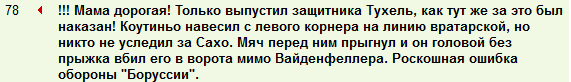 Рис. 14В данном примере (рис. 14) журналист использовал в комментарии много восклицательных знаков, что придало ему большую эмоциональность, а сам комментарий выделил полужирным как особо важный.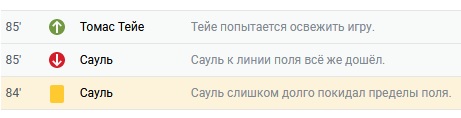 Рис.15Каждое издание оформляет текст в стиле, свойственном дизайну своего сайта. На сайте «Чемпионат.com» за важными событиями матча закреплен свой цвет: гол – зеленый, желтая или красная карточка – красный, замена – синий (рис. 15).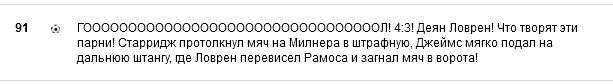 Рис. 16В приведенном выше примере (рис. 16), помимо написания слова «гол» прописными буквами, мы видим имитацию автором долготы звука с помощью написания большого количества букв «О» в этом слове, что рассчитано на читателя, который смотрел матчи по телевизору, где зачастую именно так, продолжительно, кричат это слово.Рассмотрев варианты графического оформления текста, мы можем сделать вывод, что это не самый частотный вид воплощения письменной речи спортивных журналистов, но перспективный.С помощью графического оформления читатель может как визуально, так и аудиально представить, о чем ведется повествование в тексте.3.7. Иконические элементыИконические элементы – это картинки-индикаторы событий, происходящих в данный момент во время матча. Такие индикаторы используются в спортивных текстовых онлайн-трансляциях и являются креолизованными сообщениями. По словам Е.В. Гориной, «подобные креолизованные тексты относятся к параллельной корреляции, то есть представляют совпадение рисунка и вербального элемента».Иконки желтой и красной карточки (рис. 17):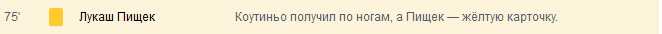 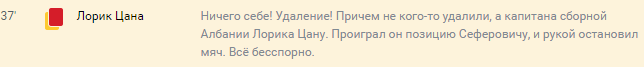 Рис. 17Иконки замены игроков (рис. 18):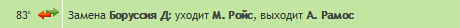 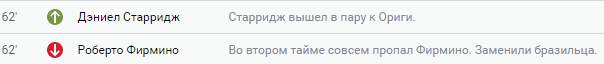 Рис. 18Иконка гола (в хоккейной и футбольной трансляции) (рис. 19):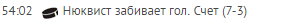 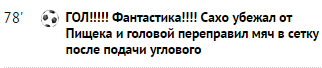 Рис. 19Как можно заметить, все картинки-индикаторы располагаются слева от основного текущего комментария – именно там они заметнее всего. Мы обуславливаем это тем, что текст кириллицы читается слева направо, из-за чего картинка максимально быстро попадает в наше поле зрения и в общих чертах дает понять, что за событие произошло в матче.По итогам рассмотрения особенностей использования иконических изображений в тексте мы можем сделать вывод, что такой прием характерен исключительно для спортивной текстовой онлайн-трансляции и повышает удобство ее прочтения.Выводы по главе 3Предпринятое нами исследование позволяют сделать следующие выводы:Фразеологизмы достаточно часто употребляются в спортивных текстовых онлайн-трансляциях и служат для украшения речи, придания красочности описываемым событиям. Зачастую фразеологизм в спорте служит для краткого и емкого описания того или иного момента.Тропы – эпитеты и метафоры – применяются в спортивных текстовых онлайн-трансляциях для эмоциональной окраски сообщения, а также позитивной или негативной оценки происходящего. Такой троп, как метонимия, употребляется ведущими спортивных текстовых онлайн-трансляций для избегания повторов в речи. Мы выделяем пять видов метонимий в спортивных текстах: по названию команды, по ее прозвищу, по клубным цветам, по географической принадлежности и по принимающей стороне. Эпитеты и метонимии можно встретить в текстах спортивной онлайн-трансляции чаще, чем метафоры. На наш взгляд, это связано с описательным характером повествования в спортивной текстовой онлайн-трансляции.Как спортивные термины, так и спортивные жаргонизмы являются неотъемлемой частью речевой деятельности ведущих спортивных текстовых онлайн-трансляций. В спортивной лексике весьма частотно явление синонимии, что дает простор авторам при написании материалов. Кроме того, спортивная терминология придает тексту аналитичности, а спортивный жаргон приближает автора к болельщицкой среде. Однако спортивные термины применяются ведущими спортивных текстовых онлайн-трансляций чаще спортивных жаргонизмов, что мы можем объяснить их большей необходимостью в речевой практике ведущих.Для спортивных текстовых онлайн-трансляций характерно наличие риторических вопросов и восклицаний, а также сленговых и просторечных слов и междометий, которые в большинстве случаев служат для придания повествованию оценки, эмоционального окраса и динамичности. Данные приемы приближают стиль повествования к стилю телевизионных комментаторов.Фигуры речи придают тексту спортивной текстовой онлайн-трансляции динамичности и схожести с речью телевизионных комментаторов. Такого эффекта позволяют добиться приёмы инверсии, парцелляции и бессоюзия. Наиболее частотным приёмом является инверсия, что мы считаем логичным, так как именно данный приём часто применяется спортивными комментаторами на телевидении для усиления выразительности речи.Благодаря графическому оформлению текста предоставляется возможность визуализировать эмоциональный аспект комментария в спортивной текстовой онлайн-трансляции. Большое количество восклицательных знаков, написание прописными буквами или выделение полужирным начертанием слов в сообщении позволяет придать ему эмоциональный окрас и выразить его визуально.Иконические элементы (картинки-индикаторы) спортивной текстовой онлайн-трансляции, такие как иконка желтой и красной карточки, иконка гола, замены и т.д. являются иконическим воплощением прагмастилистической специфики спортивной текстовой онлайн-трансляции. Они служат сопровождающей иллюстрацией к текстовому сообщению. Картинки-индикаторы – это первое, что видит читатель, когда открывает сообщение в спортивной текстовой онлайн-трансляции. За счет иконических элементов читатель быстрее ориентируется в тексте спортивной онлайн-трансляции.ЗаключениеВ магистерской диссертации проведено исследование речежанровой, прагмастилистической и языковой специфики формата спортивной текстовой онлайн-трансляцииТак, представив в первой главе теоретические положения, связанные со спецификой спортивного медиатекста и спортивного дискурса, мы рассмотрели систему первичных речевых жанров, используемых в создании различных журналистских текстов, как один из важнейших факторов, определяющих рассматриваемый формат. Мы также рассмотрели спортивную текстовую трансляцию как формат и изучили ее структуру.Т.В. Шмелева предложила типологию, согласно которой существует четыре типа речевых жанров, отличающихся, прежде всего, своей коммуникативной целью: информативные, императивные, этикетные и оценочные. Каждый тип объединяет довольно большое количество первичных речевых жанров, различающихся внутри названных типов по другим жанрообразующим признакам.Мы рассмотрели наиболее частотные речевые жанры спортивной текстовой онлайн-трансляции. Базовыми информативными речевыми жанрами спортивной текстовой онлайн-трансляции являются «нарратив», «рассуждение» и «предположение».  Базовые императивные речевые жанры – «убеждение», «предложение», «совет» и «призыв». Базовые этикетные речевые жанры – «приветствие», «представление» и «прощание». Базовые оценочные речевые жанры – «одобрение», «порицание» и «восхищение».Такое количество базовых речевых жанров мы связываем с «молодостью» спортивной текстовой онлайн-трансляции и, несмотря на очень быстрое развитие данного формата, его неосвоенностью, из чего следует, что авторы таких трансляций ведут их по примерно одинаковому шаблону и используют одни и те же речевые жанры.Фатические речевые жанры применяются в спортивной текстовой онлайн-трансляции нечасто, и выделить среди них базовые не представляется возможным. Тем не менее можно отметить фатические речевые жанры, которые периодически применяются авторами спортивных текстовых онлайн-трансляций. Это праздноречевой жанр удивления и фатические речевые жанры, ухудшающие межличностные отношения в косвенной форме – ирония и издевка. Однако данные речевые жанры не оказывают серьезного влияния на аудиторию, в отличие от речевых жанров по коммуникативной цели.К такому заключению мы пришли, рассмотрев речежанровую структуру более 200 текстов спортивных онлайн-трансляций и выделив те речевые жанры, которые авторы применяют наиболее часто.Обратив внимание, что фатические речевые жанры применяются в речевой практике ведущих спортивных текстовых онлайн-трансляций нечасто, и отметив, что наиболее частотный тип речевого жанра – оценочный, мы сделали вывод, что ведущий спортивных текстовых онлайн-трансляций нацелен на непосредственное взаимодействие с аудиторией, формирование мнения аудитории, чему способствуют оценочные речевые жанры благодаря их субъективной природе. Фатические речевые жанры имеют опосредованное воздействие на аудиторию, поэтому встречаются крайне редко.Рассматривая спортивную тестовую онлайн-трансляцию в прагмастилистическом аспекте, за основу для анализа мы взяли особенности использования в текстах изучаемого дискурса тропов, фразеологизмов, спортивной лексики и элементов разговорной речи, которые отражают лексическое воплощение прагмастилистической специфики.Стилистическое своеобразие текстов спортивной онлайн-трансляции характеризуют используемые ее авторами фигуры речи. Отметим также графическое оформление текста и его иконические элементы. Графическое оформление состоит прежде всего в графическом выделении текста. Иконические элементы, или картинки-индикаторы, – это прием, характерный исключительно для спортивной текстовой онлайн-трансляции.Дискурсообразующими приемами, которыми пользуются авторы спортивных текстовых онлайн-трансляций, являются: фразеологизмы как общего употребления, так и спортивные, которые более частотны и служат для краткого и емкого описания того или иного момента или события; тропы, среди которых самыми частотными являются метафоры (особенно отметим метафоры, связанные с войной), эпитеты и метонимии, которые служат для обобщения наименований различных групп людей (футболистов, болельщиков). Отметим, что в текстах о спорте встречается пять видов метонимий;спортивная лексика, вмещающая термины и жаргонизмы. Спортивные термины придают тексту аналитичности, а жаргонизмы приближают автора к болельщицкой среде;сленговые и просторечные слова, отражающие мнение спортивного обозревателя по той или иной ситуации;риторические вопросы и восклицания, междометия, придающие тексту динамичность и эмотивный характер;фигуры речи, среди которых мы, как наиболее частотные, выделим парцелляцию, бессоюзие и инверсию. Фигуры речи дают возможность, в зависимости от контекста, или отразить свой взгляд на ситуацию, или придать динамичности повествованию. В спортивной текстовой онлайн-трансляции перечисленные приемы позволяют сделать повествование схожим с речью телевизионных комментаторов;графическое оформление (полужирный текст, написание слов прописными буквами), с помощью которого ведущий спортивной текстовой онлайн-трансляции может визуально и аудиально передать аудитории эмоциональную нагрузку сообщения.иконические элементы, или картинки-индикаторы, такие как футбольный мяч, шайба, желтая и красная карточка, являются иконическим воплощением и служат иллюстрацией к событию, которое происходит на поле. Это первое, что видит читатель спортивной текстовой онлайн-трансляции, от чего повышается удобство её прочтения.Проведенное исследование позволяет говорить о схожести речи ведущих спортивных текстовых онлайн-трансляций с речью спортивных радио- и телекомментаторов. Об этом свидетельствуют речевые жанры и прагмастилистические приемы, применяемые в их речевой практике. Многие из речевых жанров и прагмастилистических приемов, применяемых ведущими спортивных текстовых онлайн-трансляций, употребляются также в речи спортивных радио- и телекомментаторов.По нашему мнению, формат спортивной текстовой онлайн-трансляции и ее коммуникативная цель оказывают определяющее влияние на речевые жанры и прагмастилистические аспекты речевой практики ведущих. Во-первых, это связано с изначальным предназначением данного формата – служить заменой телевизионной трансляции спортивного события.  Именно поэтому речевые жанры, которые употребляют ведущие спортивных текстовых онлайн-трансляций, схожи или совпадают с теми, что употребляют телевизионные комментаторы.Во-вторых, как было упомянуто в исследовании, формат спортивной текстовой онлайн-трансляции подразумевает регулярные обновления, что является закономерным следствием оперативности работы и динамичности повествования: сообщения становятся короткими, и такие фигуры речи, как, например, парцелляция и бессоюзие, неизбежны.В-третьих, как на речевые жанры, так и на прагмастилистические приемы оказывает влияние аудитория текстов спортивной онлайн-трансляции. Несмотря на то, что, как мы писали, главные функции спортивной текстовой онлайн-трансляции – новостная и репортажная, аудитории необходимо мнение ведущего по поводу конкретных эпизодов матча. На наш взгляд, по этой причине авторы часто применяют в своей речевой практике оценочные речевые жанры. Нельзя игнорировать тот факт, что аудитория спортивной текстовой онлайн-трансляции – люди, которые разбираются в спорте. Поэтому логично использование таких приемов, как спортивная лексика и спортивные жаргонизмы, в текстах изучаемого формата.В заключение подчеркнем, что осуществлённое исследование спортивной текстовой онлайн-трансляции сквозь призму ее речежанровых, и прагмастилистических особенностей базовых представляется нам весьма перспективным с точки зрения дальнейшего изучения спортивных интернет-СМИ в России.Перспективность обусловлена необходимостью создания речежанровой модели такого нового формата, как спортивная текстовая онлайн-трансляция. Данный формат занял свою нишу на специализированных сайтах и является весьма перспективным в изучении и сам по себе в виду его развития в плане мультимедийных технологий.БИБЛИОГРАФИЯИсточникиhttp://www.championat.com/– сайт «Чемпионат» [Электронный ресурс].http://football.kulichki.net/ – сайт «Футбол на Куличках» [Электронный ресурс].http://news.sportbox.ru/–портал «Sportbox.ru» [Электронный ресурс].http://www.sovsport.ru/– сайт газеты «Советский спорт» [Электронный ресурс].http://www.sports.ru/–сайт «Sports.ru» [Электронный ресурс].http://www.sport-express.ru/– сайт газеты «Спорт-Экспресс» [Электронный ресурс].Использованная литератураАлексеев К.А., Ильченко С.Н. Спортивная журналистика: учебник для магистров. – М.: Юрайт, 2013. – 427 с.Арутюнова Н.Д. Жанры общения // Человеческий фактор в языке. Коммуникация, модальность, дейксис. М : Наука, 1992.Арутюнова Н.Д. Образ: опыт концептуального анализа // Проблемы текстообразования и референции. – М.: Наука, 1988. – С. 117-129.Ахренова Н.А. Основные способы классификации жанров интернет-дискурса // Вестник Челябинского государственного университета, 2009. – № 9. – С. 166-174.Бахтин М. М. Проблема речевых жанров / М. М. Бахтин // Бахтин М. М. Собрание сочинений. – Т. 5. – Работы 1940-х – начала 1960-х годов. – М. : Русские словари, 1996. – С. 159–206.Бахтин М.М. Эстетика словесного творчества / сост. С. Г. Бочаров, примеч. С. С. Аверинцев и С. Г. Бочаров. М.: Искусство, 1979. – 423 с.Белютин Р.В. Метафоры в спортивном нарративе (на материале немецкого языка) // Ученые записки Орловского государственного университета, 2011. – № 1. – С. 129-133.Белютин. Р.В. Текстовые онлайн-трансляции спортивных событий: информационная структура и специфика языкового оформления // Вестник Челябинского государственного университета, 2013. – № 37 (328). – С. 14-16.Бобровская Г.В. Элокутивные средства газетного дискурса в коммуникативно-прагматическом аспекте (на материале русского языка): автореф. дис. … докт. филол. наук. – Волгоград, 2011. – 46 c.Вежбицкая А. Речевые жанры // Жанры речи. – Саратов: Колледж, 1997. – Вып.1. – С. 99-112.Вежбицкая А. Язык. Культура. Познание. – М., 1997. – С.60-109.Виноградов С.И. Нормативный и коммуникативно-прагматический аспекты культуры речи // Культура русской речи и эффективность общения. М., 1996. С.121-151.Винокур Т.Г. Информативная и фатическая речь как обнаружение разных коммуникативных намерений говорящего и слушающего // Русский язык в его функционировании. Коммуникативно-прагматический аспект. – М.: Наука, 1993. – С. 5-20.Войтак М. О жанрах речи и их публицистических / печатных конкретизациях // Медиалингвистика. Вып. 3. Речевые жанры в массмедиа. – СПб.: С.-Петерб. гос. ун-т, ин-т «Высш. шк. журн. и масс.коммуникаций», 2014. – 228 с.Войтик Е.А. Спортивная журналистика. – Учеб.-метод. пособие. – Томск, 2004. – 304 с.Войтик Е.А. Спортивный медиатекст: закономерности становления и парадигма развития: дис. … докт. филол. наук. – Санкт-Петербург, 2016. – 423 с. Войтик Е.А. Спортивный медиатекст: зарождение и развитие  (на материале периодических изданий XVIII–XIX вв.). –  Томск : Издательский Дом Томского государственного  университета, 2017. – 290 с.Гальперин И.Р. Текст как объект лингвистического исследования. М., 1981. – 140 с.Горина Е.В. Конституирующие признаки дискурса Интернета: дис. … докт. филол. наук. – Екатеринбург, 2015. – 506 с. Добросклонская Т.Г. Вопросы изучения медиатекстов: Опыт исследования современной английской медиаречи. Изд. 3-е. М., 2010. – 288 с.Дементьев В.В. Исследования по речевым жанрам в России: XXI век // Лингвистика текста и дискурсивный анализ: традиции и перспективы. – СПб.: Изд-во СПбГУЭФ, 2007. – 223 с.Дементьев В.В. Коммуникативная генристика: речевые жанры как средство социального взаимодействия // Жанры речи: Сборник научных статей. –Саратов: изд-во ГосУНЦ «Колледж», 2002. – Вып. 3. – С. 18-40.Дементьев В.В., Седов К.Ф. Социопрагматический аспект теории речевых жанров. – Саратов, 1998. – 188 с.Дускаева, Л. Р. Цветова Н. С. Медиатекст как полиинтенциональная система : сб. статей / отв. ред.— СПб. : С.-Петерб. гос. ун-т, 2012.Елистратов А.А. Военная лексика в языке спорта // Русская речь, 2005. – № 2. – С. 64-69.Засурский Я.Н. Колонка редактора: медиатекст в контексте конвергенции / Я.Н. Засурский // Вестник Московского университета. Серия 10. Журналистика, 2005. – № 2. – С. 6.Захарова Е.П. Коммуникативная норма и речевые жанры // Жанры речи. – Саратов: Изд-во ГосУНЦ «Колледж», 1999. – С. 82-87.Здоровега В.И. Слово тоже есть дело. М, 1979. – 174 с.Зильберт Б.А., Зильберт А.Б. Спортивный дискурс: базовые понятия и категории: исследовательские задачи // Язык, сознание, коммуникация: сб. статей / отв. ред. В. В. Красных, А. И. Изотов. – М.: МАКС Пресс, 2001. – Вып. 17. – С. 45-55.Интернет-СМИ: Теория и практика: Учеб. пособие для студентов вузов / Под ред. М.М. Лукиной. М.: Аспект Пресс, 2010.Истрате П. Лингвостилистические и риторические особенности спортивного репортажа как жанра СМИ: на материале футбольного репортажа: автореф. дис. … канд. филол. наук. – М., 2006. – 22 с.Казак М.Ю. Медиатекст: сущностные и типологические свойства / М.Ю. Казак – URL: http://www.gmj.sfedu.ru/v2i1/v2i1_kazak.html  Казеннова О.А. Функционирование фразеологизмов в устном дискурсе (на материале спортивных репортажей): автореф. дис. … канд. филол. наук. – М., 2011. – 46 c.Кобрин Н.В. Медиатексты твиттера в когнитивном аспекте (на материале английского языка): дис. … канд. филол. наук. – Москва, 2016. – 253 с.Кожевникова И. Г. Русская спортивная лексика: (Структурно-семантическое описание): автореф. дис. … докт. филол. наук. – Воронеж, 2004. – 39 c.Комлева Л.А. Функционирование прецедентных имен в спортивном дискурсе (на материале спортивных автобиографий и мемуаров) // Вестник Челябинского государственного университета, 2009. – № 34 (172). – С. 61-66. Коньков В.И. Необратимость речи как особенность коммуникативного акта // Стилистика сегодня и завтра: медиатекст в прагматическом, риторическом и лингвокультурологическом аспектах: доклады международной научной конференции. – М.: Факультет журналистики МГУ им. Ломоносова, 2010. С. 120-125.Кохтев H.Н. Эффективность языка спортивных материалов // Спорт в зеркале журналистики (о мастерстве спортивного журналиста). – М.: Мысль, 1989 – С. 192-195.Лабин А.В. К определению понятия «публицистика»: дискуссионные проблемы // Вестник Тамбовского государтсвенного университета, 2010. – №9. – С. 117-120.Лавриненко О. В. Жаргон русскоязычного футбольного болельщика: системный и жанрово-коммуникативный аспекты: дис. … канд. филол. наук. – Днепропетровск, 2013. – 216 с.Лазутина Г.В. Жанр и формат в терминологии современной журналистики // Вестник Московского университета. Серия 10. Журналистика,  2010. – № 6. – C. 14-21Майданова Л.М. Структура и композиция газетного текста: С редства выразительного письма. Красноярск, 1987. – 178 с.Малышева Е.Г. Русский спортивный дискурс: лингвокогнитивное исследование: монография. – Омск: Изд-во Ом.гос. ун-та, 2011. – 324 с.Мангутова В.Р. Спортивный дискурс и его участники // ВУЗ Культуры и искусств в образовательной системе региона: Пятая электрон. Всерос. науч.-практ. конф. / Самарская гос. акад. культуры и искусств. - Самара, 2008. – С. 212-217.Медведева Е.Р. Терминологическая номинация в спортивном дискурсе (на материале немецкого, английского и русского языков) // Вестник Волгоградского государственного университета, 2013. – № 11. – С. 181-185.Овсянникова М.А. Ценностные доминанты в интернет-форуме как жанре спортивного дискурса (на материале английского языка) // Вестник Московского государственного областного университета. Серия: Лингвистика, 2011. – № 4. – С. 65-68.Орлова Н.В. Коммуникативная ситуация — речевой жанр — языковая личность (на материале «Книги отзывов и предложений») // Жанры речи. – Саратов: Изд-во ГосУНЦ «Колледж», 1999. – С. 88-98.Пром Н.А. Современный  газетный спортивный  репортаж: жанрово-стилистический  аспект: автореф. дис. … канд. филол. наук. – Волгоград, 2011. –11 с.Прохоров Е.П. Введение в теорию журналистики. М., 2000. С. 286.Распопова С.С. О понятии «жанр» в теории журналистики // Вестник Челябинского государственного университета, 2012. – № 6 (260). – С. 114-117. Рогачева Н.Б. Типы вторичных речевых жанров в интернет-коммуникации // Известия Саратовского университета. Новая серия. Серия Филология. Журналистика, 2011. – № 2. – С. 34-39.Розенталь Д.Э., Теленкова М.А. Словарь-справочник лингвистических терминов // 3-е изд., испр. и доп. — М.: Просвещение, 1985. — 399 с.Салимовский В.А. Речевой жанр // Стилистический энциклопе-дический словарь русского языка / под ред. М. Н. Кожиной. – М.: Флинта -Наука, 2003. – С. 352–353.Седов К. Ф. Человек в жанровом пространстве повседневной коммуникации // Антология речевых жанров: повседневная коммуникация. М.: Лабиринт, 2007. С. 11.Сметанина С.И. Медиатекст в системе культуры (динамические процессы в языке и стиле журналистики конца XX века) // СПб.: Изд-во Михайлова В.А., 2002. — 383 с.Смирнов В.В. Жанры радиожурналистики: учебное пособие для вузов. – М.: Аспект Пресс, 2002.Снятков К. В. Коммуникативно-прагматические характеристики телевизионного спортивного дискурса:  автореф. дис. … канд. филол. наук, Вологда, 2008. 25 с.Скуленко М.И. Убеждающее воздействие публицистики. Киев, 1986. С. 15-16.Современный медиатекст: учебное пособие / отв. ред. Н.А. Кузьмина. – Омск, 2011. – 414 с.Солганик Г. Я. К определению понятий "текст" и "медиатекст" // Вестник Московского университета. Серия 10: Журналистика, 2005. – № 2. - С. 7-15.Сорокин Ю.А., Тарасов Е.Ф. Креолизованные тексты и их коммуникативная функция // Оптимизация речевого воздействия. – М.: Наука, 1990. – С. 180.Тарасенко Т.В. Этикетные речевые жанры в разных сферах общения // Филология – журналистика 97. – Красноярск, 1998.Телевизионная журналистика / под. ред. Кузнецова Г.В., Цвика В.Л., Юровского А.Я. – М.: Высшая школа, 2002. – 304 сТертычный А.А. Жанры периодической печати: учебное пособие. – М.: Аспект Пресс, 2000. – 312 с.Ученова В.В. Беседы о журналистике. М., 1985. С. 192.Федченко П.М. Преса та ïï попередники. Киïв, 1969. С. 8.Черепахов М.С. Проблемы теории публицистики. М., 1973. С. 32.Шейгал Е.И. Семиотика политического дискурса. М.: ИТДГК «Гнозис», 2004. 326 с.Шершнева Ю.С. Ученые записки Новгородского государственного университета имени Ярослава Мудрого. No 3 (7), 2016 – 5 с.Шестеркина Л.П., Лободенко Л.К. Базовые подходы к созданию универсального медиатекста в интернет-СМИ // Вестник ЮУрГУ. Серия «Лингвистика», 2013 – №2, С. 42-46.Шмелёва Т.В. Модель речевого жанра // Жанры речи. – Саратов: Изд-во ГосУНЦ «Колледж», 1997. – С. 88-98. Юрковский И.М. Активные процессы в русской спортивно-игровой лексике / И.М. Юрковский ; отв.ред. С.Д. Ледяева ; Кишин. гос. пед. ин-т им. И. Крянгэ. – Кишинев : Штиинца, 1988. – 119 с.ПРИЛОЖЕНИЯПриложение 1Приложение 2Вопрос 1: Какова основная цель спортивной текстовой онлайн-трансляции?Максим Шитиков: «Онлайн должен стать некой «телевизионной картинкой в виде букв», то есть читатель, который просматривает такую трансляцию, с помощью текста создает свою картину транслируемого матча или иного спортивного мероприятия». Игорь Сарычев: «Цель текстовой трансляции не отличается от цели радио- или телерепортажа – рассказать о том, что происходит в матче. Однако в текстовой трансляции у тебя не так много простора. Радио- или телекомментатор может рассказать о каком-то эпизоде/игроке/команде подробно. Человек, который ведет текстовую трансляцию, этого сделать не может. Его задача быстро и емко рассказать о самых важных событиях матча».Сергей Разин: «Предоставить читателю возможность следить за матчем в отсутствии возможности посмотреть встречу вживую или на ТВ».Вопрос 2: В чем преимущество текстовой онлайн-трансляции над радио и телевидением?Максим Шитиков: «На мой взгляд, повезло, что сегодня болельщик не может представить свой день без телефона или планшета – да тот же компьютер человек просматривает чаще, чем телевизор. Поскольку в интернете не все каналы можно смотреть свободно в прямом эфире, то текстовая трансляция становится более простым способом узнать всю информацию о том или ином матче».Игорь Сарычев: «В целом – ни в чем. Однако бывают такие ситуации, когда у человека нет возможности послушать или посмотреть матч, тогда он прибегает к текстовой трансляции. К тому же, если человек находится в пути, проще следить за игрой в текстовой трансляции, так как она требует не так много трафика, более доступна».Сергей Разин: «Доступность в любом месте, где ловит мобильный интернет».Вопрос 3: Что является самым сложным в освещении матча с помощью текстовой онлайн-трансляции?Максим Шитиков: «Она должна постоянно обновляться. Отсутствие текста на протяжении одной-двух минут еще можно простить, но если задержка становится больше – это уже сигнал, что у автора что-то не так. Плюс, важно уметь написать о ключевом событии как можно быстрее, и авторы в своих трансляциях часто прибегают к предложениям небольшого объема».Игорь Сарычев: «Оперативно рассказать о событиях, которые происходят быстро, один за другим. Вот недавно в конце матча «Манчестер Сити» - «Челси» произошла потасовка. После грубого фола Куна Агуэро на Давиде Луизе футболисты начали толкаться, к ним подключились тренеры, персонал. И за всеми уследить трудно. Самое главное, что произошло в том эпизоде: удалили Агуэро и Фернандиньо, который за пределами поля схватил Фабрегаса за шею. А еще в этот момент по желтой получили сам Фабрегас и Чалоба. Вот за что они получили, я к сожалению, не смог увидеть. А, может, оператор тоже не успел захватить такой момент. В таких случаях нужно о каждом эпизоде написать быстро и емко».Сергей Разин: «Передать накал и эмоции игроков».Вопрос 4: В спортивных текстовых онлайн-трансляциях есть много полезных элементов: схематичная расстановка игроков на поле, информация о месте проведения и судьях матча и прочее. Помогают ли эти элементы при ведении текстовой онлайн-трансляции, и пользуетесь ли вы ими вообще?Максим Шитиков: «Это особенно помогает, когда рассказываешь о матче тех команд, за которыми редко следишь. Не все люди обладают феноменальной памятью, и такие подсказки – только в помощь. Особенно для читателя, который в большом информационном потоке мог что-то упустить».Игорь Сарычев: «Конечно. Чтобы трансляция получилось бодрой, тебя было интересно читать, можно иногда написать о чем-то отвлеченном, не касающемся самой игры. Тем более бывает так, что на поле ничего не происходит, поэтому это бездействие, так скажем, можно заполнить каким-нибудь интересным фактом или наблюдением. Можно еще статистику привести, например, если в интерфейсе трансляции она не предусмотрена».  Сергей Разин: «Да, помогают. Минимальная необходимая информация позволяет оперативно использовать её для текстовой трансляции».Вопрос 5: Какой из предложенных элементов текстовой трансляции вы считаете важнейшим для дополнения к основному тексту, а какой считаете ненужным? (далее были приведены все элементы спортивной текстовой онлайн-трансляции)Максим Шитиков: «Самый ненужный – это кнопка «поделиться», потому что посетители как правило не пользуются этой функцией, у них нет желания рассказывать своим друзьям по социальным сетям, что есть такая вот текстовая трансляция.Остальные элементы по-своему важны, но со своей стороны бы выделил ленту событий, потому что человек, который не следил за матчем в режиме реального времени, после игры в основном просматривает самые ключевые моменты: например, в футболе это голы, нереализованные пенальти, травмы предупреждения и удаления. Для таких событий созданы специальные значки, благодаря которым читателю проще ориентироваться в тексте».Игорь Сарычев: «Табло (счёт матча);
Для текстовика не нужно, потому что он знает счет матча, кто забил. А некоторые читатели в трансляцию заходят иногда как раз-таки для того, чтобы посмотреть счет и кто забил.  предматчевый расклад (аннотация к матчу);
Важно: текстовик, написав аннотацию, имеет возможность более подробно изучить нынешнее положение обеих команд. А читателю не нужно будет уходить на другой сайт для того, чтобы понять, какая ситуация сейчас в обеих командах, на каком месте идут, кто травмирован.составы команд (список игроков и тренер);
Важно, ведь у каждого комментатора во время репортажа лежит листик с составами. Это как-то подсказка или подстраховка. Иногда ты можешь не помнить номер кого-то из игроков, либо фамилию. Читателю тоже важно. Ведь заходя в трансляцию это иногда первое, на что он смотрит. чат (комментарии посетителей сайта);
Для текстовика это не важно. Некоторые общаются с читателями, но это редкость. Вообще на это нет времени, когда ты ведешь трансляцию. Для читателей чат очень важен, ведь там они могут высказать свое мнение, поспорить, обсудить что-то. гиперссылки;
Это важно для сайта, просмотров. Чтобы читатель открывал одну ссылку за другой, как можно дольше оставался на сайте. лента событий (или протокол матча);
Это важно для читателей, которые не видели сам матч, не смогли прочитать даже текстовую трансляцию. Поэтому человек заходит на сайт и смотрит на самые важные события матча. расстановка игроков на поле;
Для текстовика это не особо важно, но можно что-то подметить в расстановке, рассказав об этом читателям. Для тех читателей, кто уделяет этому внимание, это важно. таймлайн;
Важно больше для читателя. Так удобнее отследить важные события: замены, голы, карточки. кнопки «поделиться» в социальных сетях;
Это опять же важно для сайта, чтобы больше людей читали трансляцию, было больше просмотров. итоговая статистика матча.Это важно для тех, кто не смог посмотреть матч и прочитать трансляцию, тогда они смотрят на статистику, понимая, кто в каком компоненте был лучше, повлияло ли это на результат». Сергей Разин: «Важные: табло (счёт матча); составы команд (список игроков и тренер); чат (комментарии посетителей сайта); лента событий (или протокол матча); расстановка игроков на поле; таймлайн; итоговая статистика матча.Неважные: предматчевый расклад (аннотация к матчу); гиперссылки; кнопки «поделиться» в социальных сетях».